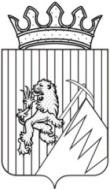 РЕШЕНИЕГУБАХИНСКОЙ ГОРОДСКОЙ ДУМЫI  СОЗЫВА12.05.2016 г.                                                         № 325Руководствуясь статьей 264.5 Бюджетного кодекса Российской Федерации, статьей 24 Устава Губахинского городского округа, статьей 40 Положения о бюджетном процессе в Губахинском городском округе, рассмотрев представленный администрацией города Губахи отчет об исполнении бюджета городского округа за 2015 год, Губахинская городская Дума РЕШАЕТ:	1. Утвердить отчет об исполнении бюджета Губахинского городского округа за 2015 год по доходам в сумме 783 581 134,9 рублей, по расходам в сумме 775 984 711,26 рублей с превышением доходов над расходами (профицит) в сумме 7 596 423,64 рублей и оборотной кассовой наличностью в сумме 17 500 000 рублей.	2. Утвердить: 	доходы бюджета Губахинского городского округа по группам, подгруппам, статьям, подстатьям классификации доходов бюджета согласно приложению 1 к настоящему Решению;	распределение бюджетных ассигнований по целевым статьям (муниципальным программам и непрограммным направлениям деятельности), группам видов расходов классификации расходов бюджета на 2015 год согласно приложению 2 к настоящему Решению;	расходы бюджета по ведомственной структуре расходов бюджета Губахинского городского округа согласно приложению 3 к настоящему Решению;	распределение бюджетных ассигнований за 2015 год по разделам и подразделам классификации расходов бюджета согласно приложению 4 к настоящему Решению.источники финансирования дефицита бюджета по кодам классификации источников финансирования дефицита бюджета согласно приложению 5 к настоящему Решению.	3. Опубликовать настоящее решение в Официальном вестнике газеты «Уральский шахтер» и разместить на официальном сайте Губахинского городского округа.	4. Настоящее решение вступает в силу со дня его официального опубликования.Глава города Губахи –председатель Губахинской городской Думы		                    А.В.БорисовПриложение 1                                                                                   к решению Губахинской городской Думы                                                                                                   	от 12.05.2016 г. № 325     Доходы бюджета городского округа «Город Губаха» за 2015 год, рублейПриложение 2                                                                                   к решению Губахинской городской Думы                                                                                                   	от 12.05.2016 г. № 325Приложение 3                                                                                   к решению Губахинской городской Думы                                                                                                   	от 12.05.2016 г. № 325Ведомственная структура  расходов  бюджета  на  2015 год, рублейПриложение 4                                                                                   к решению Губахинской городской Думы                                                                                                   	от 12.05.2016 г. № 325Приложение 5                                                                                   к решению Губахинской городской Думы                                                                                                   	от 12.05.2016 г. № 325Источники   финансирования  дефицита  бюджета  на 2015 годОб утверждении отчета об исполнении бюджета Губахинского городского округа за 2015 годНаименованиеКод дохода Утверждено решением о бюджете (уточненный план)Исполнено% выполнения13456Дохода бюджета - всего000 8 50 00000 00 0000 000  831 484 835,96  783 581 134,90    94,24 НАЛОГОВЫЕ И НЕНАЛОГОВЫЕ ДОХОДЫ000 1 00 00000 00 0000 000  282 517 755,82  261 855 547,79    92,69НАЛОГИ НА ПРИБЫЛЬ, ДОХОДЫ000 1 01 00000 00 0000 000  167 559 007,00  149 520 677,85    89,23Налог на доходы физических лиц000 1 01 02000 01 0000 110  167 559 007,00  149 520 677,85    89,23НАЛОГИ НА ТОВАРЫ (РАБОТЫ, УСЛУГИ), РЕАЛИЗУЕМЫЕ НА ТЕРРИТОРИИ РОССИЙСКОЙ ФЕДЕРАЦИИ000 1 03 00000 00 0000 000  2 098 900,00  2 099 356,06    100,02Акцизы по подакцизным товарам (продукции), производимым на территории Российской Федерации000 1 03 02000 01 0000 110  2 098 900,00  2 099 356,06    100,02НАЛОГИ НА СОВОКУПНЫЙ ДОХОД000 1 05 00000 00 0000 000  15 023 100,00  13 963 539,16    92,95Единый налог на вмененный доход для отдельных видов деятельности000 1 05 02000 02 0000 110  14 304 150,00  13 223 339,16    92,44Налог, взимаемый в связи с применением патентной системы налогообложения000 1 05 04000 02 0000 110   718 950,00   740 200,00    102,96НАЛОГИ НА ИМУЩЕСТВО000 1 06 00000 00 0000 000  52 186 765,00  50 939 655,48    97,61Налог на имущество физических лиц000 1 06 01000 00 0000 110  3 484 000,00  3 559 475,34    102,17Транспортный налог000 1 06 04000 02 0000 110  21 885 185,00  22 574 487,78    103,15Земельный налог000 1 06 06000 00 0000 110  26 817 580,00  24 805 692,36    92,50ГОСУДАРСТВЕННАЯ ПОШЛИНА000 1 08 00000 00 0000 000  3 935 600,40  4 360 207,17    110,79Государственная пошлина по делам, рассматриваемым в судах общей юрисдикции, мировыми судьями000 1 08 03000 01 0000 110  3 708 500,00  4 133 106,77    111,45Государственная пошлина за государственную регистрацию, а также за совершение прочих юридически значимых действий000 1 08 07000 01 0000 110   227 100,40   227 100,40    100,00ДОХОДЫ ОТ ИСПОЛЬЗОВАНИЯ ИМУЩЕСТВА, НАХОДЯЩЕГОСЯ В ГОСУДАРСТВЕННОЙ И МУНИЦИПАЛЬНОЙ СОБСТВЕННОСТИ000 1 11 00000 00 0000 000  17 087 062,00  17 737 479,71    103,81Проценты, полученные от предоставления бюджетных кредитов внутри страны000 1 11 03000 00 0000 120   65 262,00   68 586,94    105,09Доходы, получаемые в виде арендной либо иной платы за передачу в возмездное пользование государственного и муниципального имущества (за исключением имущества бюджетных и автономных учреждений, а также имущества государственных и муниципальных унитарных предприятий, в том числе казенных)000 1 11 05000 00 0000 120  15 386 600,00  16 034 871,53    104,21Доходы, получаемые в виде арендной платы за земельные участки, государственная собственность на которые не разграничена, а также средства от продажи права на заключение договоров аренды указанных земельных участков000 1 11 05010 00 0000 120  10 475 700,00  10 728 834,08    102,42Доходы, получаемые в виде арендной платы за земли после разграничения государственной собственности на землю, а также средства от продажи права на заключение договоров аренды указанных земельных участков (за исключением земельных участков бюджетных и автономных учреждений)000 1 11 05020 00 0000 120   278 100,00   441 954,50    158,92Доходы от сдачи в аренду имущества, находящегося в оперативном управлении органов государственной власти, органов местного самоуправления, государственных внебюджетных фондов и созданных ими учреждений (за исключением имущества бюджетных и автономных учреждений)000 1 11 05030 00 0000 120  4 632 800,00  4 864 082,95    104,99Платежи от государственных и муниципальных унитарных предприятий000 1 11 07000 00 0000 120   79 500,00   79 500,00    100,00Прочие доходы от использования имущества и прав, находящихся в государственной и муниципальной собственности (за исключением имущества бюджетных и автономных учреждений, а также имущества государственных и муниципальных унитарных предприятий, в том числе казенных)000 1 11 09000 00 0000 120  1 555 700,00  1 554 521,24    99,92ПЛАТЕЖИ ПРИ ПОЛЬЗОВАНИИ ПРИРОДНЫМИ РЕСУРСАМИ000 1 12 00000 00 0000 000   606 600,00   598 486,52    98,66Плата за негативное воздействие на окружающую среду000 1 12 01000 01 0000 120   606 600,00   598 486,52    98,66ДОХОДЫ ОТ ОКАЗАНИЯ ПЛАТНЫХ УСЛУГ (РАБОТ) И КОМПЕНСАЦИИ ЗАТРАТ ГОСУДАРСТВА000 1 13 00000 00 0000 000  3 237 006,87  3 268 519,15    100,97Доходы от компенсации затрат государства000 1 13 02000 00 0000 130  3 237 006,87  3 268 519,15    100,97ДОХОДЫ ОТ ПРОДАЖИ МАТЕРИАЛЬНЫХ И НЕМАТЕРИАЛЬНЫХ АКТИВОВ000 1 14 00000 00 0000 000  14 930 352,00  13 266 328,40    88,85Доходы от реализации имущества, находящегося в государственной и муниципальной собственности (за исключением движимого имущества бюджетных и автономных учреждений, а также имущества государственных и муниципальных унитарных предприятий, в том числе казенных)000 1 14 02000 00 0000 000  14 399 552,00  12 359 242,62    85,83Доходы от продажи земельных участков, находящихся в государственной и муниципальной собственности000 1 14 06000 00 0000 430   530 800,00   907 085,78    170,89ШТРАФЫ, САНКЦИИ, ВОЗМЕЩЕНИЕ УЩЕРБА000 1 16 00000 00 0000 000  5 253 207,55  5 414 643,73    103,07Денежные взыскания (штрафы) за нарушение законодательства о налогах и сборах000 1 16 03000 00 0000 140   85 500,00   86 090,99    100,69Денежные взыскания (штрафы) за нарушение  законодательства о применении контрольно-кассовой техники при осуществлении наличных денежных расчетов и (или) расчетов с использованием платежных карт000 1 16 06000 01 0000 140   6 000,00   6 000,00    100,00Денежные взыскания (штрафы) за нарушение бюджетного законодательства Российской Федерации000 1 16 18000 00 0000 140   788 300,00   788 335,95    100,00Денежные взыскания (штрафы) за нарушение законодательства Российской Федерации о недрах, об особо охраняемых природных территориях, об охране и использовании животного мира, об экологической экспертизе, в области охраны окружающей среды, о рыболовстве и сохранении водных биологических ресурсов, земельного законодательства, лесного законодательства, водного законодательства000 1 16 25000 00 0000 140   83 500,00   83 540,65    100,05Денежные взыскания (штрафы) за нарушение законодательства в области обеспечения санитарно-эпидемиологического благополучия человека и законодательства в сфере защиты прав потребителей000 1 16 28000 01 0000 140   20 000,00   25 288,15    126,44Денежные взыскания (штрафы) за правонарушения в области дорожного движения000 1 16 30000 01 0000 140   1 000,00   1 000,00    100,00Денежные взыскания (штрафы) за нарушение законодательства Российской Федерации об административных правонарушениях, предусмотренные статьей 20.25 Кодекса Российской Федерации об административных правонарушениях000 1 16 43000 01 0000 140   121 100,00   134 671,27    111,21Прочие поступления от денежных взысканий (штрафов) и иных сумм в возмещение ущерба000 1 16 90000 00 0000 140  4 147 807,55  4 289 716,72    103,42ПРОЧИЕ НЕНАЛОГОВЫЕ ДОХОДЫ000 1 17 00000 00 0000 000   600 155,00   686 654,56    114,41Невыясненные поступления000 1 17 01000 00 0000 180   27 785,60Прочие неналоговые доходы000 1 17 05000 00 0000 180   600 155,00   658 868,96    109,78БЕЗВОЗМЕЗДНЫЕ ПОСТУПЛЕНИЯ000 2 00 00000 00 0000 000  548 967 080,14  521 725 587,11    95,04БЕЗВОЗМЕЗДНЫЕ ПОСТУПЛЕНИЯ ОТ ДРУГИХ БЮДЖЕТОВ БЮДЖЕТНОЙ СИСТЕМЫ РОССИЙСКОЙ ФЕДЕРАЦИИ000 2 02 00000 00 0000 000  542 602 173,98  520 353 221,27    95,90Дотации бюджетам субъектов Российской Федерации и муниципальных образований000 2 02 01000 00 0000 151  92 643 800,00  92 643 800,00    100,00Дотации бюджетам городских округов на выравнивание бюджетной обеспеченности000 2 02 01001 04 0000 151  90 522 000,00  90 522 000,00    100,00Прочие дотации бюджетам городских округов000 2 02 01999 04 0000 151  2 121 800,00  2 121 800,00    100,00Субсидии бюджетам бюджетной системы  Российской Федерации (межбюджетные субсидии)000 2 02 02000 00 0000 151  115 601 013,92  94 534 807,21    81,78Субсидии бюджетам городских округов на государственную поддержку малого и среднего предпринимательства, включая     крестьянские (фермерские) хозяйства000 2 02 02009 04 0000 151  2 155 793,17  3 399 480,37    157,69Субсидии бюджетам городских округов на реализацию федеральных целевых программ000 2 02 02051 04 0000 151  2 384 978,00  1 162 117,00    48,73Субсидии бюджетам городских округов на софинансирование капитальных вложений в объекты муниципальной собственности000 2 02 02077 04 0000 151  1 800 000,00 Субсидии   бюджетам    городских    округов    на обеспечение мероприятий по переселению граждан из аварийного жилищного фонда за счет средств, поступивших от государственной корпорации - Фонда содействия реформированию жилищно-коммунального хозяйства000 2 02 02088 04 0002 151  31 424 238,97  18 209 277,50    57,95Субсидии бюджетам городских округов на обеспечение мероприятий по переселению граждан из аварийного жилищного фонда за счет средств бюджетов000 2 02 02089 04 0002 151  48 089 811,46  44 044 817,02    91,59Субсидии бюджетам городских округов на создание в общеобразовательных организациях, расположенных в сельской местности, условий для занятий физической культурой и спортом000 2 02 02215 04 0000 151  2 795 100,00  2 795 100,00    100,00Прочие субсидии бюджетам городских округов000 2 02 02999 04 0000 151  26 951 092,32  24 924 015,32    92,48Субвенции бюджетам субъектов Российской Федерации и муниципальных образований 000 2 02 03000 00 0000 151  315 311 560,06  314 011 151,06    99,59Субвенции бюджетам городских округов на государственную регистрацию актов гражданского состояния000 2 02 03003 04 0000 151  1 858 400,00  1 858 400,00    100,00Субвенции бюджетам городских округов на  ежемесячное денежное вознаграждение за классное руководство000 2 02 03021 04 0000 151  4 898 740,00  4 791 271,00    97,81Субвенции бюджетам городских округов на выполнение передаваемых полномочий субъектов Российской Федерации000 2 02 03024 04 0000 151  300 575 582,06  299 755 042,06    99,73Субвенции бюджетам городских округов на   компенсацию части платы, взимаемой с родителей (законных представителей) за присмотр и уход за детьми, посещающими образовательные организации, реализующие образовательные программы дошкольного образования000 2 02 03029 04 0000 151  6 072 230,00  5 699 830,00    93,87Субвенции бюджетам городских округов на обеспечение жильем отдельных категорий граждан, установленных Федеральными законами от 12 января 1995 года № 5-ФЗ "О ветеранах" и от 24 ноября 1995 года № 181-ФЗ "О социальной защите инвалидов в Российской Федерации"000 2 02 03070 04 0000 151  1 223 856,00  1 223 856,00    100,00Прочие субвенции бюджетам городских округов000 2 02 03999 04 0000 151   682 752,00   682 752,00    100,00Иные межбюджетные трансферты000 2 02 04000 00 0000 151  19 045 800,00  19 163 463,00    100,62 Межбюджетные трансферты, передаваемые бюджетам городских округов на реализацию программ местного развития и обеспечение занятости для шахтерских городов и поселков000 2 02 04007 04 0000 151  10 865 100,00  10 865 100,00    100,00Межбюджетные трансферты, передаваемые бюджетам городских округов на комплектование книжных фондов библиотек муниципальных образований000 2 02 04025 04 0000 151   11 300,00   11 300,00    100,00Прочие межбюджетные трансферты, передаваемые бюджетам городских округов000 2 02 04999 04 0000 151  8 169 400,00  8 287 063,00    101,44ПРОЧИЕ БЕЗВОЗМЕЗДНЫЕ ПОСТУПЛЕНИЯ000 2 07 00000 00 0000 000  6 364 906,16  6 874 906,16    108,01Прочие безвозмездные поступления в бюджеты городских округов000 2 07 04050 04 0000 180  6 364 906,16  6 874 906,16    108,01ВОЗВРАТ ОСТАТКОВ СУБСИДИЙ, СУБВЕНЦИЙ И ИНЫХ МЕЖБЮДЖЕТНЫХ ТРАНСФЕРТОВ, ИМЕЮЩИХ ЦЕЛЕВОЕ НАЗНАЧЕНИЕ, ПРОШЛЫХ ЛЕТ000 2 19 00000 00 0000 000-  5 502 540,32Возврат остатков субсидий, субвенций и иных межбюджетных трансфертов, имеющих целевое назначение, прошлых лет из бюджетов городских округов000 2 19 04000 04 0000 151-  5 502 540,32Распределение бюджетных ассигнований по целевым статьям (муниципальным программам и непрограммным направлениям деятельности), группам видов расходов классификации расходов бюджета  на 2015 год, рублейРаспределение бюджетных ассигнований по целевым статьям (муниципальным программам и непрограммным направлениям деятельности), группам видов расходов классификации расходов бюджета  на 2015 год, рублейРаспределение бюджетных ассигнований по целевым статьям (муниципальным программам и непрограммным направлениям деятельности), группам видов расходов классификации расходов бюджета  на 2015 год, рублейРаспределение бюджетных ассигнований по целевым статьям (муниципальным программам и непрограммным направлениям деятельности), группам видов расходов классификации расходов бюджета  на 2015 год, рублейРаспределение бюджетных ассигнований по целевым статьям (муниципальным программам и непрограммным направлениям деятельности), группам видов расходов классификации расходов бюджета  на 2015 год, рублейРаспределение бюджетных ассигнований по целевым статьям (муниципальным программам и непрограммным направлениям деятельности), группам видов расходов классификации расходов бюджета  на 2015 год, рублейРаспределение бюджетных ассигнований по целевым статьям (муниципальным программам и непрограммным направлениям деятельности), группам видов расходов классификации расходов бюджета  на 2015 год, рублейРаспределение бюджетных ассигнований по целевым статьям (муниципальным программам и непрограммным направлениям деятельности), группам видов расходов классификации расходов бюджета  на 2015 год, рублейРаспределение бюджетных ассигнований по целевым статьям (муниципальным программам и непрограммным направлениям деятельности), группам видов расходов классификации расходов бюджета  на 2015 год, рублейРаспределение бюджетных ассигнований по целевым статьям (муниципальным программам и непрограммным направлениям деятельности), группам видов расходов классификации расходов бюджета  на 2015 год, рублейРаспределение бюджетных ассигнований по целевым статьям (муниципальным программам и непрограммным направлениям деятельности), группам видов расходов классификации расходов бюджета  на 2015 год, рублейРаспределение бюджетных ассигнований по целевым статьям (муниципальным программам и непрограммным направлениям деятельности), группам видов расходов классификации расходов бюджета  на 2015 год, рублейРаспределение бюджетных ассигнований по целевым статьям (муниципальным программам и непрограммным направлениям деятельности), группам видов расходов классификации расходов бюджета  на 2015 год, рублейРаспределение бюджетных ассигнований по целевым статьям (муниципальным программам и непрограммным направлениям деятельности), группам видов расходов классификации расходов бюджета  на 2015 год, рублейРаспределение бюджетных ассигнований по целевым статьям (муниципальным программам и непрограммным направлениям деятельности), группам видов расходов классификации расходов бюджета  на 2015 год, рублейРаспределение бюджетных ассигнований по целевым статьям (муниципальным программам и непрограммным направлениям деятельности), группам видов расходов классификации расходов бюджета  на 2015 год, рублейРаспределение бюджетных ассигнований по целевым статьям (муниципальным программам и непрограммным направлениям деятельности), группам видов расходов классификации расходов бюджета  на 2015 год, рублейРаспределение бюджетных ассигнований по целевым статьям (муниципальным программам и непрограммным направлениям деятельности), группам видов расходов классификации расходов бюджета  на 2015 год, рублейЦелевая статьяВид расходовНаименование расходовУтверждено решением о бюджете (уточненный план)Исполнено% выполнения12345601 0 0000Муниципальная программа «Благоустройство территории  Губахинского  городского округа Пермского края»16 452 495,1216 452 495,12100,0001 0 1170Создание благоприятных условий для проживания и отдыха горожан11 514 417,7011 514 417,70100,00200Закупка товаров, работ и услуг для государственных (муниципальных) нужд20 147,0020 147,00100,00600Предоставление субсидий бюджетным, автономным учреждениям и иным некоммерческим организациям11 494 270,7011 494 270,70100,0001 0 1180Улучшение санитарного и экологического состояния города3 143 117,883 143 117,88100,00600Предоставление субсидий бюджетным, автономным учреждениям и иным некоммерческим организациям3 143 117,883 143 117,88100,0001 0 1190Восстановление и улучшение состояния элементов благоустройства416 000,00416 000,00100,00600Предоставление субсидий бюджетным, автономным учреждениям и иным некоммерческим организациям416 000,00416 000,00100,0001 1 0000Приоритетный муниципальный проект  «Первичные меры пожарной безопасности и благоустройство территории в городском округе «Город Губаха» муниципальной программы «Благоустройство территории Губахинского  городского округа  Пермского края»1 378 959,541 378 959,54100,0001 1 6201Софинансирование краевого бюджета расходов на реализацию инвестиционных и приоритетных региональных проектов1 378 959,541 378 959,54100,00200Закупка товаров, работ и услуг для государственных (муниципальных) нужд1 378 959,541 378 959,54100,0002 0 0000Муниципальная программа Губахинского городского округа Пермского края «Развитие образования Губахинского городского округа»405 916 303,80403 760 307,2299,4702 1 0000Подпрограмма «Развитие  дошкольного  образования»  муниципальной программы Губахинского городского округа Пермского края «Развитие образования Губахинского городского округа»154 549 874,36153 965 045,1399,6202 1 2001Организация предоставления общедоступного бесплатного дошкольного образования по основным общеобразовательным программам31 519 960,3631 519 959,49100,00600Предоставление субсидий бюджетным, автономным учреждениям и иным некоммерческим организациям31 519 960,3631 519 959,49100,0002 1 2003Мероприятия по приведению в нормативное состояние муниципальных дошкольных образовательных учреждений Губахинского городского округа Пермского края566 129,00566 129,00100,00600Предоставление субсидий бюджетным, автономным учреждениям и иным некоммерческим организациям566 129,00566 129,00100,0002 1 2006Организация подвоза детей дошкольного возраста до образовательной организации и обратно к месту жительства413 340,00413 340,00100,00600Предоставление субсидий бюджетным, автономным учреждениям и иным некоммерческим организациям413 340,00413 340,00100,0002 1 2008Мероприятия направленные на противодействие терроризму и экстремизму, проводимые на базе дошкольных образовательных учреждениях Губахинского городского округа Пермского края175 000,00175 000,00100,00600Предоставление субсидий бюджетным, автономным учреждениям и иным некоммерческим организациям175 000,00175 000,00100,0002 1 2302Выплаты семьям, имеющим детей в возрасте от 1,5 до 5 лет, не посещающих дошкольные образовательные учреждения на территории Губахинского городского округа360 978,00360 978,00100,00300Социальное обеспечение и иные выплаты населению360 978,00360 978,00100,0002 1 5026Мероприятия в рамках федеральной целевой программы развития образования на 2011-2015 годы300 000,00300 000,00100,00600Предоставление субсидий бюджетным, автономным учреждениям и иным некоммерческим организациям300 000,00300 000,00100,0002 1 6306Расходы на осуществление государственных полномочий по обеспечению воспитания и обучения детей-инвалидов в дошкольных образовательных организациях и на дому168 649,00137 126,1481,31300Социальное обеспечение и иные выплаты населению83 167,0076 192,5091,61600Предоставление субсидий бюджетным, автономным учреждениям и иным некоммерческим организациям85 482,0060 933,6471,2802 1 6311Расходы на осуществление государственных полномочий по предоставлению социальных гарантий и льгот педагогическим работникам дошкольных и общеобразовательных организаций2 029 461,001 848 556,5091,09100Расходы на выплаты персоналу в целях обеспечения выполнения функций государственными (муниципальными) органами, казенными учреждениями, органами управления государственными внебюджетными фондами30 042,0030 023,9399,94600Предоставление субсидий бюджетным, автономным учреждениям и иным некоммерческим организациям1 999 419,001 818 532,5790,9502 1 6316Расходы на предоставление выплаты компенсации части родительской платы за содержание ребенка (присмотр и уход за ребенком) в образовательных организациях, реализующих основную общеобразовательную программу дошкольного образования и администрирование выплат6 185 693,005 813 293,0093,98100Расходы на выплаты персоналу в целях обеспечения выполнения функций государственными (муниципальными) органами, казенными учреждениями, органами управления государственными внебюджетными фондами111 458,00111 458,00100,00200Закупка товаров, работ и услуг для государственных (муниципальных) нужд 2 005,002 005,00100,00300Социальное обеспечение и иные выплаты населению6 072 230,005 699 830,0093,8702 1 6330Расходы на предоставление государственных гарантий на получение общедоступного и бесплатного дошкольного образования по основным общеобразовательным программам в дошкольных образовательных организациях112 830 664,00112 830 663,00100,00600Предоставление субсидий бюджетным, автономным учреждениям и иным некоммерческим организациям112 830 664,00112 830 663,00100,0002 2 0000Подпрограмма «Развитие  начального общего, основного общего, среднего общего образования  и воспитания»  муниципальной программы Губахинского городского округа Пермского края «Развитие образования Губахинского городского округа»226 158 776,87225 277 556,3599,6102 2 2001Организация предоставления общедоступного и бесплатного начального общего, основного общего, среднего (полного) общего образования по основным общеобразовательным программам19 699 194,2019 699 194,20100,00600Предоставление субсидий бюджетным, автономным учреждениям и иным некоммерческим организациям19 699 194,2019 699 194,20100,0002 2 2003Мероприятия по приведению в нормативное состояние муниципальных общеобразовательных учреждений Губахинского городского округа Пермского края11 132 700,6511 132 092,6299,99600Предоставление субсидий бюджетным, автономным учреждениям и иным некоммерческим организациям11 132 700,6511 132 092,6299,9902 2 2004Мероприятия по проведению специальной оценки условий труда в муниципальных общеобразовательных учреждениях Губахинского городского округа Пермского края274 340,00272 515,0099,33600Предоставление субсидий бюджетным, автономным учреждениям и иным некоммерческим организациям274 340,00272 515,0099,3302 2 2005Мероприятия по предупреждению преступлений и правонарушений, безнадзорности и беспризорности среди несовершеннолетних, защите их прав на территории Губахинского городского округа Пермского края153 900,00153 899,99100,00200Закупка товаров, работ и услуг для государственных (муниципальных) нужд 145 000,00144 999,99100,00300Социальное обеспечение и иные выплаты населению8 900,008 900,00100,0002 2 2006Организация отдыха детей в каникулярное время, на базе общеобразовательных учреждений Губахинского городского округа Пермского края3 889 643,683 888 732,6999,98600Предоставление субсидий бюджетным, автономным учреждениям и иным некоммерческим организациям3 889 643,683 888 732,6999,9802 2 2007Мероприятия направленные на профилактику наркомании, алкоголизма и токсикомании, проводимые на базе общеобразовательных учреждениях Губахинского городского округа Пермского края16 000,0015 999,99100,00200Закупка товаров, работ и услуг для государственных (муниципальных) нужд 16 000,0015 999,99100,0002 2 2008Мероприятия направленные на противодействие терроризму и экстремизму, проводимые на базе общеобразовательных учреждений Губахинского городского округа Пермского края246 498,02244 498,0099,19200Закупка товаров, работ и услуг для государственных (муниципальных) нужд 17 000,0014 999,9888,24600Предоставление субсидий бюджетным, автономным учреждениям и иным некоммерческим организациям229 498,02229 498,02100,0002 2 2009Мероприятия по организации профильного лагеря для учащихся по подготовке к основам военной службы97 640,0097 640,00100,00600Предоставление субсидий бюджетным, автономным учреждениям и иным некоммерческим организациям97 640,0097 640,00100,0002 2 2010Мероприятия по гражданскому образованию, участие в региональных и Всероссийских слетах314 900,00314 900,00100,00600Предоставление субсидий бюджетным, автономным учреждениям и иным некоммерческим организациям314 900,00314 900,00100,0002 2 2011Организация подвоза детей школьного возраста до  образовательной организации и обратно к месту жительства4 904 182,004 860 962,0099,12600Предоставление субсидий бюджетным, автономным учреждениям и иным некоммерческим организациям4 904 182,004 860 962,0099,1202 2 2012Мероприятия, направленные  на поддержку одаренных детей, талантливых педагогов, построение  муниципальной модели индивидуализации образования 596 907,00596 507,0099,93200Закупка товаров, работ и услуг для государственных (муниципальных) нужд 314 307,00313 907,0099,87600Предоставление субсидий бюджетным, автономным учреждениям и иным некоммерческим организациям282 600,00282 600,00100,0002 2 5097Мероприятия направленные на создание в общеобразовательных организациях, расположенных в сельской местности, условий для занятий физической культурой и спортом2 795 100,002 795 097,19100,00600Предоставление субсидий бюджетным, автономным учреждениям и иным некоммерческим организациям2 795 100,002 795 097,19100,0002 2 6307Расходы на предоставление государственных гарантий  на получение общедоступного бесплатного дошкольного, начального общего, основного общего, среднего (полного) общего образования, а также дополнительного образования в общеобразовательных организациях128 567 899,00128 567 899,00100,00600Предоставление субсидий бюджетным, автономным учреждениям и иным некоммерческим организациям128 567 899,00128 567 899,00100,0002 2 6308Расходы на организацию предоставления общедоступного и бесплатного дошкольного, начального общего, основного общего, среднего (полного) общего образования по основным общеобразовательным программам в специальных (коррекционных) образовательных организациях для обучающихся, воспитанников с ограниченными возможностями здоровья, специальных учебно-воспитательных организациях открытого типа, оздоровительных образовательных организациях санаторного типа для детей, нуждающихся в длительном лечении33 310 600,0033 189 699,9499,64100Расходы на выплаты персоналу в целях обеспечения выполнения функций государственными (муниципальными) органами, казенными учреждениями, органами управления государственными внебюджетными фондами6 850,006 849,94100,00600Предоставление субсидий бюджетным, автономным учреждениям и иным некоммерческим организациям33 303 750,0033 182 850,0099,6402 2 6310Расходы на выплату ежемесячного денежного вознаграждения за классное руководство в муниципальных образовательных организациях 4 898 740,004 785 429,8697,69600Предоставление субсидий бюджетным, автономным учреждениям и иным некоммерческим организациям4 898 740,004 785 429,8697,6902 2 6311Расходы на осуществление государственных полномочий по предоставлению социальных гарантий и льгот педагогическим работникам дошкольных и общеобразовательных организаций3 872 964,003 736 979,1496,49100Расходы на выплаты персоналу в целях обеспечения выполнения функций государственными (муниципальными) органами, казенными учреждениями, органами управления государственными внебюджетными фондами57 218,0057 218,00100,00300Социальное обеспечение и иные выплаты населению200 000,00189 100,0094,55600Предоставление субсидий бюджетным, автономным учреждениям и иным некоммерческим организациям3 615 746,003 490 661,1496,5402 2 6317Расходы на осуществление государственных полномочий по предоставлению мер социальной поддержки учащимся из многодетных малоимущих семей3 122 813,002 911 220,9393,22300Социальное обеспечение и иные выплаты населению724 003,00724 003,00100,00600Предоставление субсидий бюджетным, автономным учреждениям и иным некоммерческим организациям2 398 810,002 187 217,9391,1802 2 6318Расходы на осуществление государственных полномочий по предоставлению мер социальной поддержки учащимся из  малоимущих семей4 224 340,003 973 873,4894,07600Предоставление субсидий бюджетным, автономным учреждениям и иным некоммерческим организациям4 224 340,003 973 873,4894,0702 2 6320Расходы по осуществлению государственных полномочий по организации отдыха и оздоровления детей3 985 415,323 985 415,32100,00100Расходы на выплаты персоналу в целях обеспечения выполнения функций государственными (муниципальными) органами, казенными учреждениями, органами управления государственными внебюджетными фондами64 412,1564 412,15100,00200Закупка товаров, работ и услуг для государственных (муниципальных) нужд 202 101,00202 101,00100,00300Социальное обеспечение и иные выплаты населению158 241,06158 241,06100,00600Предоставление субсидий бюджетным, автономным учреждениям и иным некоммерческим организациям2 308 433,602 308 433,60100,00800Иные бюджетные ассигнования1 252 227,511 252 227,51100,0002 2 6425Единовременные премии обучающимся, награжденным знаком отличия "Гордость Пермского края"55 000,0055 000,00100,00300Социальное обеспечение и иные выплаты населению55 000,0055 000,00100,0002 3 0000Подпрограмма «Развитие  дополнительного образования»  муниципальной программы Губахинского городского округа Пермского края «Развитие образования Губахинского городского округа»13 678 595,6113 677 568,5399,9902 3 2001Организация предоставления дополнительного образования детям12 304 884,5312 304 677,53100,00600Предоставление субсидий бюджетным, автономным учреждениям и иным некоммерческим организациям12 304 884,5312 304 677,53100,0002 3 2003Мероприятия по приведению в нормативное состояние образовательных учреждений, проводимые в муниципальных учреждениях дополнительного образования детей Губахинского городского округа Пермского края250 000,00250 000,00100,00600Предоставление субсидий бюджетным, автономным учреждениям и иным некоммерческим организациям250 000,00250 000,00100,0002 3 2006Организация отдыха детей в каникулярное время, на базе муниципальных учреждений дополнительного образования детей  городского округа «Город Губаха»217 843,00217 843,00100,00600Предоставление субсидий бюджетным, автономным учреждениям и иным некоммерческим организациям217 843,00217 843,00100,0002 3 2008Мероприятия районного, краевого, всероссийского,  международного уровня, реализуемые на базе муниципальных учреждений дополнительного образования детей Губахинского городского округа Пермского края600 000,00600 000,00100,00600Предоставление субсидий бюджетным, автономным учреждениям и иным некоммерческим организациям600 000,00600 000,00100,0002 3 2009Мероприятия направленные на противодействие терроризму и экстремизму, проводимые на базе учреждений дополнительного образования Губахинского городского округа Пермского края14 000,0014 000,00100,00600Предоставление субсидий бюджетным, автономным учреждениям и иным некоммерческим организациям14 000,0014 000,00100,0002 3 6320Расходы по осуществлению государственных полномочий по организации отдыха и оздоровления детей291 868,08291 048,0099,72600Предоставление субсидий бюджетным, автономным учреждениям и иным некоммерческим организациям291 868,08291 048,0099,7202 4 0000Подпрограмма «Развитие  кадрового потенциала образовательных учреждений» муниципальной программы Губахинского городского округа Пермского края «Развитие образования Губахинского городского округа»5 066 623,564 941 391,7997,5302 4 2001Оказание методической и консультативной помощи педагогическим работникам образовательных учреждений Губахинского  городского округа Пермского края5 066 623,564 941 391,7997,53600Предоставление субсидий бюджетным, автономным учреждениям и иным некоммерческим организациям5 066 623,564 941 391,7997,5302 5 0000Подпрограмма «Управление системой образования и проведение значимых мероприятий» муниципальной программы Губахинского городского округа Пермского края «Развитие образования Губахинского городского округа»6 462 433,405 898 745,4291,2802 5 2001Проведение значимых районных мероприятий в Губахинском  городском округе Пермского края282 068,00282 068,00100,00200Закупка товаров, работ и услуг для государственных (муниципальных) нужд 282 068,00282 068,00100,0002 5 2003Мероприятия по управлению образовательной системой в Губахинском  городском округе200 000,00200 000,00100,00200Закупка товаров, работ и услуг для государственных (муниципальных) нужд 200 000,00200 000,00100,0002 5 6314Расходы на осуществление государственных полномочий по предоставлению мер социальной поддержки педагогическим работникам образовательных муниципальных учреждений, работающим и проживающим в сельской местности и поселках городского типа, по оплате жилого помещения и коммунальных услуг5 980 365,405 416 677,4290,57300Социальное обеспечение и иные выплаты населению2 187 200,001 877 654,0085,85600Предоставление субсидий бюджетным, автономным учреждениям и иным некоммерческим организациям3 793 165,403 539 023,4293,3003 0 0000Муниципальная программа «Социальная поддержка граждан» Губахинского городского округа Пермского края8 877 926,654 160 860,6546,8703 0 2303Обеспечение работников муниципальных учреждений социальной сферы путевками на санаторно-курортное лечение108 400,00101 472,0093,61300Социальное обеспечение и иные выплаты населению108 400,00101 472,0093,6103 0 2304Предоставление мер социальной поддержки по оплате проезда на автомобильном транспорте, жилья и коммунальных услуг гражданам, награжденным званием «Почетный гражданин города Губахи»108 437,65108 437,65100,00300Социальное обеспечение и иные выплаты населению108 437,65108 437,65100,0003 0 5135Расходы на обеспечение жильем отдельных категорий граждан, установленных федеральными законами от 12 января 1995 года № 5-ФЗ "О ветеранах" и от 24 ноября 1995 года № 181-ФЗ "О социальной защите инвалидов в Российской Федерации"1 223 856,001 223 856,00100,00300Социальное обеспечение и иные выплаты населению1 223 856,001 223 856,00100,0003 0 6203Расходы на обеспечение работников муниципальных учреждений социальной сферы путевками на санаторно-курортное лечение и оздоровление209 600,00157 493,0075,14300Социальное обеспечение и иные выплаты населению209 600,00157 493,0075,1403 0 6328Расходы на обеспечение жилыми помещениями реабилитированных лиц, имеющих инвалидность или являющихся пенсионерами, и проживающих совместно членов их семей689 552,00689 552,00100,00100Расходы на выплаты персоналу в целях обеспечения выполнения функций государственными (муниципальными) органами, казенными учреждениями, органами управления государственными внебюджетными фондами6 800,006 800,00100,00300Социальное обеспечение и иные выплаты населению682 752,00682 752,00100,0003 1 0000Подпрограмма «Обеспечение жильем молодых семей» муниципальной программы «Социальная поддержка граждан» Губахинского городского округа Пермского края6 538 081,001 880 050,0028,7603 1 2310Выдача молодым семьям в установленном порядке свидетельств на приобретение жилья 1 981 033,00420 940,0021,25300Социальное обеспечение и иные выплаты населению1 981 033,00420 940,0021,2503 1 5020Субсидии на обеспечение жильем молодых семей в рамках федеральной целевой программы "Жилище" на 2011-2015 годы1 641 978,00419 117,0025,53300Социальное обеспечение и иные выплаты населению1 641 978,00419 117,0025,5303 1 6210Софинансирование краевого бюджета на обеспечение жильем молодых семей2 915 070,001 039 993,0035,68300Социальное обеспечение и иные выплаты населению2 915 070,001 039 993,0035,6804 0 0000Муниципальная  программа  Губахинского  городского  округа Пермского края «Культура»71 430 682,2669 075 585,1396,7004 1 0000Подпрограмма «Развитие сферы культуры Губахинского городского округа» муниципальной программы Губахинского  городского  округа  Пермского  края  «Культура»50 016 709,2647 877 543,0995,7204 1 2001Создание  условий для организации досуга и обеспечения жителей городского округа "Город Губаха" услугами организаций культуры20 519 860,0020 058 968,8497,75600Предоставление субсидий бюджетным, автономным учреждениям и иным некоммерческим организациям20 519 860,0020 058 968,8497,7504 1 2002Создание  условий для организации досуга и обеспечения жителей городского округа "Город Губаха" услугами организаций культуры включая предоставление информации о времени и месте проведения театральных представлений и гастрольных мероприятий театров9 437 500,009 380 170,5099,39600Предоставление субсидий бюджетным, автономным учреждениям и иным некоммерческим организациям9 437 500,009 380 170,5099,3904 1 2003Создание  условий для предоставления музейных услуг жителям городского округа "Город Губаха"4 305 600,003 947 313,7291,68600Предоставление субсидий бюджетным, автономным учреждениям и иным некоммерческим организациям4 305 600,003 947 313,7291,6804 1 2004Создание  условий для предоставления библиотечных услуг жителям городского округа "Город Губаха"13 654 300,0012 398 084,1590,80600Предоставление субсидий бюджетным, автономным учреждениям и иным некоммерческим организациям13 654 300,0012 398 084,1590,8004 1 2006Создание благоприятных условий для удовлетворения и развития потребностей населения в духовном и культурном формировании личности, для формирования творческих способностей, образования и нравственного воспитания детей и молодежи550 000,00550 000,00100,00200Закупка товаров, работ и услуг для государственных (муниципальных) нужд 200 000,00200 000,00100,00600Предоставление субсидий бюджетным, автономным учреждениям и иным некоммерческим организациям350 000,00350 000,00100,0004 1 2007Информатизация учреждений культуры25 000,0018 750,0075,00200Закупка товаров, работ и услуг для государственных (муниципальных) нужд 25 000,0018 750,0075,0004 1 2008Благоустройство территории муниципального историко-краеведческого музея497 427,00497 427,00100,00600Предоставление субсидий бюджетным, автономным учреждениям и иным некоммерческим организациям497 427,00497 427,00100,0004 1 5144Расходы на комплектование книжных фондов библиотек11 300,0011 300,00100,00600Предоставление субсидий бюджетным, автономным учреждениям и иным некоммерческим организациям11 300,0011 300,00100,0004 1 6204Гранты муниципальным театрам Пермского края800 000,00800 000,00100,00600Предоставление субсидий бюджетным, автономным учреждениям и иным некоммерческим организациям800 000,00800 000,00100,0004 1 6315Расходы на осуществление государственных полномочий по предоставлению мер социальной поддержки отдельным категориям граждан, работающим в муниципальных учреждениях и проживающим в сельской местности и поселках городского типа, по оплате жилого помещения и коммунальных услуг215 722,26215 528,8899,91600Предоставление субсидий бюджетным, автономным учреждениям и иным некоммерческим организациям215 722,26215 528,8899,9104 3 0000Подпрограмма «Приведение в нормативное состояние объектов  культуры» муниципальной программы Губахинского  городского  округа  Пермского  края  «Культура»2 680 273,002 675 911,7699,8404 3 2001Проведение капитальных ремонтов в учреждениях культуры в соответствии с актами технического обследования, оснащение учреждений культуры необходимым оборудованием, устранение предписаний надзорных органов1 664 873,001 660 511,7699,74600Предоставление субсидий бюджетным, автономным учреждениям и иным некоммерческим организациям1 664 873,001 660 511,7699,7404 3 2101Софинансирование краевого бюджета расходных обязательств по исполнению полномочий органов местного самоуправления по вопросам местного значения572 400,00572 400,00100,00600Предоставление субсидий бюджетным, автономным учреждениям и иным некоммерческим организациям572 400,00572 400,00100,0004 3 5027Обеспечение доступности учреждений культуры для инвалидов и других маломобильных групп населения443 000,00443 000,00100,00600Предоставление субсидий бюджетным, автономным учреждениям и иным некоммерческим организациям443 000,00443 000,00100,0004 4 0000Подпрограмма «Молодежь Губахи» муниципальной программы  Губахинского  городского  округа  Пермского  края  «Культура»30 000,0030 000,00100,0004 4 2001Мероприятия по работе с детьми и молодежью, поддержка социальных инициатив в молодежной среде30 000,0030 000,00100,00600Предоставление субсидий бюджетным, автономным учреждениям и иным некоммерческим организациям30 000,0030 000,00100,0004 5 0000Подпрограмма «Развитие гражданского общества» муниципальной программы  Губахинского  городского  округа  Пермского  края  «Культура»240 000,00212 480,5788,5304 5 2001Проведение общественно значимых культурно-досуговых мероприятий, посвященных памятным датам50 000,0040 100,0080,20600Предоставление субсидий бюджетным, автономным учреждениям и иным некоммерческим организациям50 000,0040 100,0080,2004 5 2002Поддержка общественного центра190 000,00172 380,5790,73600Предоставление субсидий бюджетным, автономным учреждениям и иным некоммерческим организациям190 000,00172 380,5790,7304 6 0000Подпрограмма «Патриотическое воспитание жителей Губахинского  городского  округа» муниципальной программы  Губахинского  городского  округа  Пермского  края  «Культура»1 169 200,001 143 440,0097,8004 6 2001Мероприятия по совершенствованию процесса патриотического воспитания1 169 200,001 143 440,0097,80600Предоставление субсидий бюджетным, автономным учреждениям и иным некоммерческим организациям1 169 200,001 143 440,0097,8004 7 0000Подпрограмма  «Профилактика  наркомании,  алкоголизма и токсикомании на территории Губахинского городского округа» муниципальной программы  Губахинского  городского  округа  Пермского  края  «Культура»10 000,0010 000,00100,0004 7 2001Проведение  культурно-массовых  мероприятий,  направленных на профилактику алкоголизма, наркомании и токсикомании, против употребления психоактивных веществ. Изготовление и приобретение рекламных материалов10 000,0010 000,00100,00600Предоставление субсидий бюджетным, автономным учреждениям и иным некоммерческим организациям10 000,0010 000,00100,0004 8 0000Подпрограмма  «Противодействие  терроризму и экстремизму на территории Губахинского городского округа» муниципальной программы  Губахинского  городского  округа  Пермского  края  «Культура»42 000,0038 700,0092,1404 8 2001Укрепление материально-технической базы учреждений культуры с целью противодействия терроризму и экстремизму35 000,0033 700,0096,29600Предоставление субсидий бюджетным, автономным учреждениям и иным некоммерческим организациям35 000,0033 700,0096,2904 8 2002Проведение культурно-массовых мероприятий по воспитанию толерантного  поведения  граждан  Губахинского  городского  округа7 000,005 000,0071,43600Предоставление субсидий бюджетным, автономным учреждениям и иным некоммерческим организациям7 000,005 000,0071,4304 9 0000Подпрограмма «Развитие  дополнительного образования  в сфере культуры»  муниципальной программы Губахинского городского округа Пермского края «Культура»17 242 500,0017 087 509,7199,1004 9 2001Организация предоставления дополнительного образования детям в сфере культуры и искусства16 048 500,0016 034 752,7999,91600Предоставление субсидий бюджетным, автономным учреждениям и иным некоммерческим организациям16 048 500,0016 034 752,7999,9104 9 2002Мероприятия по приведению в нормативное состояние образовательных учреждений  дополнительного образования детей в сфере культуры и искусства709 757,00709 756,92100,00600Предоставление субсидий бюджетным, автономным учреждениям и иным некоммерческим организациям709 757,00709 756,92100,0004 9 2004Приобретение музыкальных инструментов, методического оснащения, компьютерного оборудования для музыкальных школ96 243,000,000,00600Предоставление субсидий бюджетным, автономным учреждениям и иным некоммерческим организациям96 243,000,000,0004 9 2005Значимые культурно-массовые мероприятия, реализуемые на базе муниципальных учреждений дополнительного образования детей в сфере культуры и искусства200 000,00200 000,00100,00600Предоставление субсидий бюджетным, автономным учреждениям и иным некоммерческим организациям200 000,00200 000,00100,0004 9 6314Расходы на осуществление государственных полномочий по предоставлению мер социальной поддержки педагогическим работникам образовательных муниципальных учреждений, работающим и проживающим в сельской местности и поселках городского типа, по оплате жилого помещения и коммунальных услуг188 000,00143 000,0076,06600Предоставление субсидий бюджетным, автономным учреждениям и иным некоммерческим организациям188 000,00143 000,0076,0605 0 0000Муниципальная  программа  Губахинского  городского  округа Пермского края «Физическая  культура и спорт»42 886 993,0041 597 626,8496,9905 1 0000Подпрограмма «Развитие физической  культуры и спорта на территории Губахинского городского округа, предоставление дополнительного образования детей спортивной направленности» муниципальной программы Губахинского  городского  округа  Пермского  края  «Физическая  культура и спорт»40 912 543,0039 733 251,6897,1205 1 2001 Обеспечение условий для оказания услуг по проведению физкультурно-оздоровительных мероприятий городского округа "Город Губаха"21 022 349,0020 672 748,6898,34600Предоставление субсидий бюджетным, автономным учреждениям и иным некоммерческим организациям21 022 349,0020 672 748,6898,3405 1 2002Организация  предоставления дополнительного образования детей  спортивной  направленности10 388 500,0010 388 500,00100,00600Предоставление субсидий бюджетным, автономным учреждениям и иным некоммерческим организациям10 388 500,0010 388 500,00100,0005 1 2003Мероприятия по вовлечению населения в занятия физической культурой и спортом1 108 744,00856 820,0077,28200Закупка товаров, работ и услуг для государственных (муниципальных) нужд 73 744,0064 144,0086,98600Предоставление субсидий бюджетным, автономным учреждениям и иным некоммерческим организациям1 035 000,00792 676,0076,5905 1 2004Обеспечение проведения физкультурно-массовых и спортивных мероприятий для лиц с ограниченными возможностями здоровья100 000,0090 040,0090,04600Предоставление субсидий бюджетным, автономным учреждениям и иным некоммерческим организациям100 000,0090 040,0090,0405 1 2005Реализация проекта «Спортивный клуб + Спортивный сертификат» на территории городского округа2 933 100,002 429 992,5082,85600Предоставление субсидий бюджетным, автономным учреждениям и иным некоммерческим организациям2 933 100,002 429 992,5082,8505 1 2006Обеспечение условий для участия в краевых физкультурно-массовых и спортивных мероприятиях193 256,00128 564,0066,53200Закупка товаров, работ и услуг для государственных (муниципальных) нужд 193 256,00128 564,0066,5305 1 6224Софинансирование краевого бюджета на реализацию проекта "Школьный спортивный клуб"3 836 594,003 836 586,50100,00600Предоставление субсидий бюджетным, автономным учреждениям и иным некоммерческим организациям2 970 007,402 969 999,90100,00800Иные бюджетные ассигнования866 586,60866 586,60100,0005 1 6225Обеспечение спортивным инвентарем детско-юношеских спортивных школ1 330 000,001 330 000,00100,00600Предоставление субсидий бюджетным, автономным учреждениям и иным некоммерческим организациям1 330 000,001 330 000,00100,0005 2 0000Подпрограмма  «Сохранение  кадрового  состава учреждений  физической  культуры  и спорта, повышение профессионального уровня специалистов, работающих в учреждениях физической  культуры  и  спорта»  муниципальной  программы  Губахинского  городского  округа  Пермского  края  «Физическая  культура и спорт»30 000,000,000,0005 2 2001 Проведение мероприятий по повышению престижа профессии30 000,000,000,00200Закупка товаров, работ и услуг для государственных (муниципальных) нужд 30 000,000,000,0005 3 0000Подпрограмма  «Приведение в нормативное состояние спортивных объектов»  муниципальной  программы  Губахинского  городского  округа  Пермского  края  «Физическая  культура и спорт»1 730 850,001 689 072,9997,5905 3 2001Проведение капитальных ремонтов в учреждениях физической культуры и спорта в соответствии с актами технического обследования, оснащение учреждений необходимым оборудованием, устранение предписаний надзорных органов1 490 850,001 449 072,9997,20600Предоставление субсидий бюджетным, автономным учреждениям и иным некоммерческим организациям1 490 850,001 449 072,9997,2005 3 2101Софинансирование краевого бюджета расходных обязательств по исполнению полномочий органов местного самоуправления по вопросам местного значения240 000,00240 000,00100,00600Предоставление субсидий бюджетным, автономным учреждениям и иным некоммерческим организациям240 000,00240 000,00100,0005 4 0000Подпрограмма  «Профилактика наркомании, алкоголизма и токсикомании на территории Губахинского городского округа»  муниципальной  программы  Губахинского  городского  округа  Пермского  края  «Физическая  культура и спорт»213 600,00175 302,1782,0705 4 2001Мероприятия  по  вовлечению  подростков «группы риска», детей, состоящих на учете в КДН в занятия физической культурой и спортом213 600,00175 302,1782,07600Предоставление субсидий бюджетным, автономным учреждениям и иным некоммерческим организациям213 600,00175 302,1782,0706 0 0000Муниципальная  программа «Обеспечение безопасности  жизнедеятельности  населения Губахинского городского округа»7 848 725,007 848 725,00100,0006 1 0000Подпрограмма «Создание условий для обеспечения первичных мер пожарной безопасности в городском округе» муниципальной программы «Обеспечение безопасности  жизнедеятельности  населения  Губахинского городского округа»30 000,0030 000,00100,0006 1 2002Приведение в исправное состояние наружного противопожарного водоснабжения30 000,0030 000,00100,00200Закупка товаров, работ и услуг для государственных (муниципальных) нужд 30 000,0030 000,00100,0006 2 0000Подпрограмма «Организация и осуществление мероприятий по гражданской обороне, защите населения и территории городского округа от чрезвычайных ситуаций» муниципальной программы «Обеспечение безопасности  жизнедеятельности  населения  Губахинского городского округа»7 797 223,507 797 223,50100,0006 2 0006Обеспечение деятельности казенных учреждений7 271 975,007 271 975,00100,00100Расходы на выплаты персоналу в целях обеспечения выполнения функций государственными (муниципальными) органами, казенными учреждениями, органами управления государственными внебюджетными фондами6 252 247,216 252 247,21100,00200Закупка товаров, работ и услуг для государственных (муниципальных) нужд 1 007 727,791 007 727,79100,00800Иные бюджетные ассигнования12 000,0012 000,00100,0006 2 2001Мероприятия по гражданской обороне по подготовке населения и организаций к действиям в чрезвычайной ситуации 525 248,50525 248,50100,00200Закупка товаров, работ и услуг для государственных (муниципальных) нужд 525 248,50525 248,50100,0006 3 0000Подпрограмма «Создание условий для обеспечения безопасности людей на водных объектах» муниципальной программы «Обеспечение безопасности  жизнедеятельности  населения  Губахинского городского округа»9 190,009 190,00100,0006 3 2001Мероприятия по обеспечению безопасности населения на водных объектах9 190,009 190,00100,00200Закупка товаров, работ и услуг для государственных (муниципальных) нужд 9 190,009 190,00100,0006 4 0000Подпрограмма «Профилактика преступлений и правонарушений на территории городского округа» муниципальной программы «Обеспечение безопасности  жизнедеятельности  населения  Губахинского городского округа»12 311,5012 311,50100,0006 4 2002Создание условий для участия населения в охране общественного порядка12 311,5012 311,50100,00200Закупка товаров, работ и услуг для государственных (муниципальных) нужд 12 311,5012 311,50100,0007 0 0000Муниципальная программа Губахинского городского округа Пермского края "Развитие малого и среднего предпринимательства"2 665 518,173 909 205,37146,6607 0 1020 Создание мотивов для организации собственного бизнеса52 000,0052 000,00100,00600Предоставление субсидий бюджетным, автономным учреждениям и иным некоммерческим организациям52 000,0052 000,00100,0007 0 1040Обеспечение доступности финансово-кредитного ресурса для субъектов малого и среднего предпринимательства100 000,00100 000,00100,00800Иные бюджетные ассигнования100 000,00100 000,00100,0007 0 1050Создание комфортных условий для организации и ведения бизнеса357 725,00357 725,00100,00600Предоставление субсидий бюджетным, автономным учреждениям и иным некоммерческим организациям357 725,00357 725,00100,0007 0 5064Поддержка малого и среднего предпринимательства, включая крестьянские (фермерские) хозяйства за счет средств федерального бюджета1 583 969,372 827 656,57178,52800Иные бюджетные ассигнования1 583 969,372 827 656,57178,5207 0 6208Софинансирование краевого бюджета отдельных мероприятий муниципальных программ, направленных на развитие малого и среднего предпринимательства571 823,80571 823,80100,00800Иные бюджетные ассигнования571 823,80571 823,80100,0008 0 0000Муниципальная программа Губахинского городского округа Пермского края "Развитие сельского хозяйства и регулирование рынков сельхозпродукции"152 000,000,000,0008 0 6209Софинансирование краевого бюджета на поддержку начинающих крестьянских (фермерских) хозяйств152 000,000,000,00800Иные бюджетные ассигнования152 000,000,000,0009 0 0000Муниципальная программа реинвестирования в проекты по созданию рабочих мест на территории городского округа «Город Губаха»3 334 717,472 500 000,0074,9709 0 1160Содействие  созданию новых рабочих мест3 334 717,472 500 000,0074,97800Иные бюджетные ассигнования3 334 717,472 500 000,0074,9710 0 0000 Муниципальная программа «Обеспечение качественным жильем и услугами ЖКХ населения  Губахинского  городского округа»8 437 119,437 955 399,3594,2910 2 0000Подпрограмма "Создание условий для обеспечения качественными услугами ЖКХ граждан  Губахинского городского округа" муниципальной программы «Обеспечение качественным жильем и услугами ЖКХ населения  Губахинского  городского округа»8 437 119,437 955 399,3594,2910 2 0008Исполнение решений судов, вступивших в законную силу, оплата задолженности за потребленные коммунальные услуги43 213,8243 213,82100,00800Иные бюджетные ассигнования43 213,8243 213,82100,0010 2 1101Капитальный ремонт муниципального жилищного фонда2 108 016,992 108 016,99100,00200Закупка товаров, работ и услуг для государственных (муниципальных) нужд 1 447 908,471 447 908,47100,00600Предоставление субсидий бюджетным, автономным учреждениям и иным некоммерческим организациям660 108,52660 108,52100,0010 2 1102Прочие  мероприятия в области  жилищного  хозяйства693 447,00680 251,0098,10200Закупка товаров, работ и услуг для государственных (муниципальных) нужд 693 447,00680 251,0098,1010 2 1103Проведение мероприятий по содержанию, обслуживанию и ремонту водопроводных и канализационных сетей2 016 604,341 548 080,2676,77200Закупка товаров, работ и услуг для государственных (муниципальных) нужд1 751 874,881 283 350,8073,26800Иные бюджетные ассигнования264 729,46264 729,46100,0010 2 1104Проведение мероприятий по содержанию, обслуживанию и ремонту тепловых сетей171 407,00171 407,00100,00200Закупка товаров, работ и услуг для государственных (муниципальных) нужд171 407,00171 407,00100,0010 2 1105Прочие  мероприятия в области  коммунального хозяйства1 673 962,821 673 962,82100,00200Закупка товаров, работ и услуг для государственных (муниципальных) нужд444 558,00444 558,00100,00600Предоставление субсидий бюджетным, автономным учреждениям и иным некоммерческим организациям900 000,00900 000,00100,00800Иные бюджетные ассигнования329 404,82329 404,82100,0010 2 1106Возмещение затрат муниципальных бань373 263,00373 263,00100,00600Предоставление субсидий бюджетным, автономным учреждениям и иным некоммерческим организациям240 598,00240 598,00100,00800Иные бюджетные ассигнования132 665,00132 665,00100,0010 2 1109Прочие мероприятия в области жилищно-коммунального хозяйства1 357 204,461 357 204,46100,00200Закупка товаров, работ и услуг для государственных (муниципальных) нужд1 357 204,461 357 204,46100,0011 0 0000Муниципальная программа «Развитие транспортной системы Губахинского городского округа»59 822 421,9358 822 369,2998,3311 2 0000Подпрограмма «Совершенствование и развитие сети автомобильных дорог в Губахинском  городском округе» муниципальной программы «Развитие транспортной системы Губахинского городского округа»40 888 806,0740 459 501,9798,9511 2 1511Капитальный ремонт автомобильных дорог и искусственных сооружений на них40 000,0040 000,00100,00200Закупка товаров, работ и услуг для государственных (муниципальных) нужд40 000,0040 000,00100,0011 2 1512Ремонт автомобильных дорог и искусственных сооружений на них13 898 040,7213 468 736,6296,91200Закупка товаров, работ и услуг для государственных (муниципальных) нужд13 898 040,7213 468 736,6296,9111 2 1513Содержание автомобильных дорог округа и искусственных сооружений на них25 158 423,3925 158 423,39100,00200Закупка товаров, работ и услуг для государственных (муниципальных) нужд540 296,04540 296,04100,00600Предоставление субсидий бюджетным, автономным учреждениям и иным некоммерческим организациям24 618 127,3524 618 127,35100,0011 2 1514Капитальный ремонт и ремонт дворовых территорий многоквартирных домов, проездов к дворовым территориям многоквартирных домов1 635 741,961 635 741,96100,00200Закупка товаров, работ и услуг для государственных (муниципальных) нужд1 635 741,961 635 741,96100,0011 2 5390Финансовое обеспечение дорожной деятельности за счет средств федерального бюджета156 600,00156 600,00100,00200Закупка товаров, работ и услуг для государственных (муниципальных) нужд156 600,00156 600,00100,0011 5 000Подпрограмма «Софинансирование местного бюджета на строительство (реконструкцию), капитальный ремонт и ремонт автомобильных дорог общего пользования местного значения» муниципальной программы «Развитие транспортной системы Губахинского городского округа»18 933 615,8618 362 867,3296,9911 5 1515Ремонт автомобильной дороги «Кунгур-Соликамск» - Углеуральский (участок от дороги Кунгур-Соликамск до поворота «Станция Новая»)344 553,75344 553,75100,00200Закупка товаров, работ и услуг для государственных (муниципальных) нужд344 553,75344 553,75100,0011 5 1517Ремонт участка автомобильной дороги ул. Гоголя от автомобильной дороги ул. Имени газеты "Правда" до примыкания автомобильной дороги "Кунгур-Соликамск"148 174,49148 174,49100,00200Закупка товаров, работ и услуг для государственных (муниципальных) нужд148 174,49148 174,49100,0011 5 1518Ремонт участка автомобильной дороги пр. Октябрьский от автомобильной дороги пр. Ленина до проезда ул. Кирова (нечетная сторона)570 748,540,000,00200Закупка товаров, работ и услуг для государственных (муниципальных) нужд570 748,540,000,0011 5 1519Ремонт автомобильной дороги по адресу: Пермский край, г.Губаха, ул. Суворова (проезжая часть)425 415,13425 415,13100,00200Закупка товаров, работ и услуг для государственных (муниципальных) нужд425 415,13425 415,13100,0011 5 6212Софинансирование краевого бюджета на ремонт автомобильных дорог общего пользования местного значения17 444 723,9517 444 723,95100,00200Закупка товаров, работ и услуг для государственных (муниципальных) нужд17 444 723,9517 444 723,95100,0012 0 0000Муниципальная программа "Энергосбережение и повышение энергетической эффективности"455 106,40455 106,40100,0012 1 0000 Подпрограмма «Энергосбережение и повышение энергетической эффективности в жилищной сфере» муниципальной программы «Энергосбережение и повышение энергетической эффективности»455 106,40455 106,40100,0012 1 1710Учет энергетических ресурсов455 106,40455 106,40100,00200Закупка товаров, работ и услуг для государственных (муниципальных) нужд 5 433,005 433,00100,00600Предоставление субсидий бюджетным, автономным учреждениям и иным некоммерческим организациям384 555,00384 555,00100,00800Иные бюджетные ассигнования65 118,4065 118,40100,0013 0 0000 Муниципальная программа «Охрана окружающей среды. Воспроизводство и использование природных ресурсов на территории городского округа «Город Губаха» Пермского края»  235 800,80233 800,8099,1513 0 1801Мероприятия по сбору, вывозу, утилизации и переработки бытовых и промышленных отходов80 360,8078 360,8097,51200Закупка товаров, работ и услуг для государственных (муниципальных) нужд 80 360,8078 360,8097,5113 0 1803Экологическое образование и просвещение населения155 440,00155 440,00100,00600Предоставление субсидий бюджетным, автономным учреждениям и иным некоммерческим организациям155 440,00155 440,00100,0014 0 0000Муниципальная программа Губахинского городского округа "Управление земельными ресурсами и имуществом на территории Губахинского городского округа"4 249 082,543 845 032,5790,4914 1 0000Подпрограмма "Управление муниципальным имуществом" муниципальной программы Губахинского городского округа "Управление земельными ресурсами и имуществом на территории Губахинского городского округа"3 130 817,192 796 417,4089,3214 1 0008Исполнение решений судов, вступивших в законную силу, по содержанию имущества казны333 806,08333 806,08100,00800Иные бюджетные ассигнования333 806,08333 806,08100,0014 1 2001Выявление бесхозяйного и выморочного имущества, его техническая инвентаризация, и постановка на учет213 609,51213 609,51100,00200Закупка товаров, работ и услуг для государственных (муниципальных) нужд 213 609,51213 609,51100,0014 1 2003Мероприятия по управлению муниципальным имуществом2 583 401,602 249 001,8187,06200Закупка товаров, работ и услуг для государственных (муниципальных) нужд 2 563 933,342 229 533,5586,96800Иные бюджетные ассигнования19 468,2619 468,26100,0014 2 0000Подпрограмма "Управление земельными ресурсами" муниципальной программы Губахинского городского округа "Управление земельными ресурсами и имуществом на территории Губахинского городского округа332 482,33332 365,9599,9614 2 1903Межевание земельных участков 332 482,33332 365,9599,96200Закупка товаров, работ и услуг для государственных (муниципальных) нужд 332 482,33332 365,9599,9614 3 0000Подпрограмма "Территориальное планирование" муниципальной программы Губахинского городского округа "Управление земельными ресурсами и имуществом на территории Губахинского городского округа785 783,02716 249,2291,1514 3 1901Изготовление карта (планов) населенных пунктов и территориальных зон99 334,0029 800,2030,00200Закупка товаров, работ и услуг для государственных (муниципальных) нужд99 334,0029 800,2030,0014 3 1903Изготовление программы комплексного развития систем коммунальной инфраструктуры241 456,33241 456,33100,00200Закупка товаров, работ и услуг для государственных (муниципальных) нужд241 456,33241 456,33100,0014 3 1905Изготовление проектов планировки территории444 992,69444 992,69100,00200Закупка товаров, работ и услуг для государственных (муниципальных) нужд444 992,69444 992,69100,0015 0 0000Муниципальная программа Губахинского городского округа Пермского края "Развитие территории городского округа "Город Губаха"39 342 869,7929 578 820,4975,1815 0 1930 Капитальный ремонт жилого дома в г.Губаха, пос. Углеуральский,  ул. Чернышевского, 545 057 448,255 057 448,25100,00200Закупка товаров, работ и услуг для государственных (муниципальных) нужд5 057 448,255 057 448,25100,0015 0 5156Расходы на реализацию программ местного развития и обеспечения занятости для шахтерских городов и поселков 16 529 981,9214 677 805,5288,80200Закупка товаров, работ и услуг для государственных (муниципальных) нужд2 345 902,92495 294,5221,11300Социальное обеспечение и иные выплаты населению14 184 079,0014 182 511,0099,9915 1 0000Подпрограмма "Компактное проживание жителей бывших шахтерских поселков городского округа" муниципальной программы Губахинского городского округа Пермского края "Развитие территории городского округа "Город Губаха""162 026,82162 026,82100,0015 1 4601Реконструкция жилого дома в г.Губаха, пос. Углеуральский, ул. Чернышевского,54162 026,82162 026,82100,00400Капитальные вложения в объекты государственной (муниципальной) собственности162 026,82162 026,82100,0015 2 0000Подпрограмма «Реконструкция, строительство и приведение в нормативное состояние объектов инженерной инфраструктуры» муниципальной программы "Развитие территории городского округа "Город Губаха""17 593 412,809 681 539,9055,0315 2 2101Софинансирование краевого бюджета расходных обязательств по исполнению полномочий органов местного самоуправления по вопросам местного значения1 800 000,000,000,00400Капитальные вложения в объекты государственной (муниципальной) собственности1 800 000,000,000,0015 2 4401ИП "Газификация частного сектора п. Широковский, ул. Чайковского, 19,22,26,34,36,39,47, ул. Тупиковая, 5,8а,9,11,17,19, ул. Хмельницкого, 50-52, ул. Верхняя, 8,9,15, пер. Строителей, 11, ул. О.Кошевого, 12, ул. Толстого, 10,11, ул. Набережная, 25"317 056,000,000,00400Капитальные вложения в объекты государственной (муниципальной) собственности317 056,000,000,0015 2 4403ИП "Реконструкция системы теплоснабжения муниципального жилищного фонда п.Нагорнский"1 301 213,37748 834,8657,55400Капитальные вложения в объекты государственной (муниципальной) собственности1 301 213,37748 834,8657,5515 2 4406Подготовка территории земельного участка под строительство Фельдшерско-акушерского пункта в пос. Парма956 669,09956 669,09100,00400Капитальные вложения в объекты государственной (муниципальной) собственности956 669,09956 669,09100,0015 2 4410ИП "Строительство школьного стадиона по адресу: г.Губаха, ул. Парковая, 10А"76 035,9576 035,95100,00400Капитальные вложения в объекты государственной (муниципальной) собственности76 035,9576 035,95100,0015 2 5095Расходы на финансовое обеспечение общепрограммного характера по федеральной целевой программе "Развитие физической культуры и спорта в РФ на 2006-2015 годы"4 200 000,004 200 000,00100,00400Капитальные вложения в объекты государственной (муниципальной) собственности4 200 000,004 200 000,00100,0015 2 5156Расходы на реализацию программ местного развития и обеспечения занятости для шахтерских городов и поселков 5 242 438,390,000,00400Капитальные вложения в объекты недвижимого имущества государственной (муниципальной) собственности5 242 438,390,000,0015 2 6411Строительство школьного стадиона по адресу: г. Губаха, ул. Парковая, 10а, за счет средств краевого бюджета3 700 000,003 700 000,00100,00400Капитальные вложения в объекты государственной (муниципальной) собственности3 700 000,003 700 000,00100,0016 0 0000Муниципальная  программа  Губахинского  городского  округа Пермского края «Развитие информационного общества»                                                                 3 816 134,223 795 980,9299,4716 0 0014Опубликование муниципальных правовых актов, доведение до сведения жителей Губахинского городского округа официальной информации о социально-экономическом и культурном развитии муниципального образования, о развитии его общественной инфраструктуры и иной официальной информации707 555,00707 555,00100,00200Закупка товаров, работ и услуг для государственных (муниципальных) нужд 707 555,00707 555,00100,0016 0 2002Развитие и эксплуатация автоматизированной системы электронного документооборота102 670,00101 940,0099,29200Закупка товаров, работ и услуг для государственных (муниципальных) нужд 102 670,00101 940,0099,2916 0 2005Создание условий для предоставления государственных и муниципальных услуг по принципу «одного окна»735 109,37735 109,37100,00200Закупка товаров, работ и услуг для государственных (муниципальных) нужд735 109,37735 109,37100,0016 1 0000Подпрограмма «Развитие информационных технологий в сфере архивного дела» муниципальной программы Губахинского  городского  округа  Пермского  края  «Развитие информационного общества»  2 270 799,852 251 376,5599,1416 1 0004Обеспечение выполнения функций органами местного самоуправления13 000,0013 000,00100,00200Закупка товаров, работ и услуг для государственных (муниципальных) нужд 13 000,0013 000,00100,0016 1 2001Формирование и содержание муниципального архива1 956 099,851 952 676,5599,82600Предоставление субсидий бюджетным, автономным учреждениям и иным некоммерческим организациям1 956 099,851 952 676,5599,8216 1 6321Расходы на осуществление государственных полномочий по обеспечению хранения, комплектования, учета и использования архивных документов государственной части документов архивного фонда Пермского края301 700,00285 700,0094,70200Закупка товаров, работ и услуг для государственных (муниципальных) нужд 301 700,00285 700,0094,7017 0 0000Муниципальная  программа  Губахинского  городского  округа Пермского края «Совершенствование муниципального  управления в городском округе «Город Губаха»177 770,00177 770,00100,0017 0 2001Создание условий для профессионального развития и подготовки кадров для муниципальной службы Губахинского городского округа38 000,0038 000,00100,00200Закупка товаров, работ и услуг для государственных (муниципальных) нужд 38 000,0038 000,00100,0017 2 0000Подпрограмма "Обеспечение защиты сведений, составляющих государственную тайну" муниципальной  программы  Губахинского  городского  округа Пермского края «Совершенствование муниципального  управления в городском округе «Город Губаха»139 770,00139 770,00100,0017 2 2003Мероприятия, направленные на обеспечение защиты информации139 770,00139 770,00100,00200Закупка товаров, работ и услуг для государственных (муниципальных) нужд 139 770,00139 770,00100,0019 0 0000Муниципальная адресная программа "Переселение граждан из аварийного жилищного фонда на территории Губахинского городского округа"93 953 429,4930 577 401,8932,5519 0 2300Переселение граждан по решению суда из многоквартирных домов, признанных аварийными и подлежащих сносу2 495 193,062 495 193,06100,00300Социальное обеспечение и иные выплаты населению2 495 193,062 495 193,06100,0019 1 0000Подпрограмма "Обеспечение мероприятий по переселению граждан из аварийного жилищного фонда" муниципальной адресной программы "Переселение граждан из аварийного жилищного фонда на территории Губахинского городского округа"11 609 186,001 188 995,1110,2419 1 9602Обеспечение мероприятий по переселению граждан из аварийного жилищного фонда за счет средств местного бюджета11 609 186,001 188 995,1110,24300Социальное обеспечение и иные выплаты населению3 626 974,95741 465,1820,44400Капитальные вложения в объекты недвижимого имущества государственной (муниципальной) собственности7 982 211,05447 529,935,6119 2 0000Подпрограмма "Софинансирование на обеспечение мероприятий по переселению граждан из аварийного жилищного фонда" муниципальной адресной программы "Переселение граждан из аварийного жилищного фонда на территории Губахинского городского округа"79 849 050,4326 893 213,7233,6819 2 9502Обеспечение мероприятий по переселению граждан из аварийного жилищного фонда за счет средств Фонда содействия реформированию ЖКХ31 424 238,978 073 672,2525,69300Социальное обеспечение и иные выплаты населению10 069 631,642 007 029,5319,93400Капитальные вложения в объекты недвижимого имущества государственной (муниципальной) собственности21 354 607,336 066 642,7228,4119 2 9602Обеспечение мероприятий по переселению граждан из аварийного жилищного фонда за счет средств краевого бюджета48 424 811,4618 819 541,4738,86300Социальное обеспечение и иные выплаты населению12 178 568,993 384 302,2927,79400Капитальные вложения в объекты недвижимого имущества государственной (муниципальной) собственности36 246 242,4715 435 239,1842,5890 0 0000Непрограммные мероприятия92 129 960,8591 238 224,2299,0395 0 0000Обеспечение деятельности органов местного самоуправления городского округа "Город Губаха"79 137 540,6678 403 388,0199,0795 0 0001Глава города Губахи – председатель Губахинской городской Думы1 431 500,001 430 645,7899,94100Расходы на выплаты персоналу в целях обеспечения выполнения функций государственными (муниципальными) органами, казенными учреждениями, органами управления государственными внебюджетными фондами1 431 500,001 430 645,7899,9495 0 0003Глава администрации города Губахи1 431 500,001 431 493,91100,00100Расходы на выплаты персоналу в целях обеспечения выполнения функций государственными (муниципальными) органами, казенными учреждениями, органами управления государственными внебюджетными фондами1 431 500,001 431 493,91100,0095 0 0004Обеспечение выполнения функций органами местного самоуправления67 139 277,6866 571 985,8399,16100Расходы на выплаты персоналу в целях обеспечения выполнения функций государственными (муниципальными) органами, казенными учреждениями, органами управления государственными внебюджетными фондами56 942 823,4056 817 932,2399,78200Закупка товаров, работ и услуг для государственных (муниципальных) нужд 9 996 169,959 555 835,2795,59300Социальное обеспечение и иные выплаты населению91 778,9691 778,96100,00800Иные бюджетные ассигнования108 505,37106 439,3798,1095 0 0005Обеспечение выполнения функций территориальными органами3 984 715,983 873 565,4997,21100Расходы на выплаты персоналу в целях обеспечения выполнения функций государственными (муниципальными) органами, казенными учреждениями, органами управления государственными внебюджетными фондами3 043 651,982 966 110,9397,45200Закупка товаров, работ и услуг для государственных (муниципальных) нужд 912 964,00885 332,0796,97800Иные бюджетные ассигнования28 100,0022 122,4978,7395 0 0008Организация и осуществление транспортного обслуживания органов местного самоуправления Губахинского городского округа1 927 289,001 927 289,00100,00600Предоставление субсидий бюджетным, автономным учреждениям и иным некоммерческим организациям1 927 289,001 927 289,00100,0095 0 5930Расходы на государственную регистрацию актов гражданского состояния1 858 400,001 858 400,00100,00100Расходы на выплаты персоналу в целях обеспечения выполнения функций государственными (муниципальными) органами, казенными учреждениями, органами управления государственными внебюджетными фондами1 330 160,221 330 160,22100,00200Закупка товаров, работ и услуг для государственных (муниципальных) нужд 528 239,78528 239,78100,0095 0 6319Расходы на осуществление государственных полномочий по образованию комиссии по делам несовершеннолетних и защите их прав и организации её деятельности1 303 300,001 249 000,0095,83100Расходы на выплаты персоналу в целях обеспечения выполнения функций государственными (муниципальными) органами, казенными учреждениями, органами управления государственными внебюджетными фондами1 250 300,001 236 790,7098,92200Закупка товаров, работ и услуг для государственных (муниципальных) нужд 53 000,0012 209,3023,0495 0 6322Расходы на осуществление государственных полномочий по составлению протоколов об административных правонарушениях21 658,0021 308,0098,38200Закупка товаров, работ и услуг для государственных (муниципальных) нужд 21 658,0021 308,0098,3895 0 6326Расходы на осуществление государственных полномочий по регулированию тарифов на перевозки пассажиров и багажа автомобильным транспортом на маршрутах городского, пригородного и междугородного сообщений25 000,0024 900,0099,60100Расходы на выплаты персоналу в целях обеспечения выполнения функций государственными (муниципальными) органами, казенными учреждениями, органами управления государственными внебюджетными фондами10 700,0010 700,00100,00200Закупка товаров, работ и услуг для государственных (муниципальных) нужд 14 300,0014 200,0099,3095 0 6327Расходы на осуществление государственных полномочий по обслуживанию лицевых счетов органов государственной власти Пермского края, государственных краевых учреждений14 900,0014 800,0099,33100Расходы на выплаты персоналу в целях обеспечения выполнения функций государственными (муниципальными) органами, казенными учреждениями, органами управления государственными внебюджетными фондами14 200,0014 200,00100,00200Закупка товаров, работ и услуг для государственных (муниципальных) нужд 700,00600,0085,7196 0 0000Мероприятия, осуществляемые органами местного самоуправления городского округа "Город Губаха", в рамках непрограммных направлений расходов12 992 420,1912 834 836,2198,7996 0 0008Исполнение решений судов, вступивших в законную силу, и оплата государственной пошлины973 245,89973 245,86100,00200Закупка товаров, работ и услуг для государственных (муниципальных) нужд 16 230,6716 230,67100,00800Иные бюджетные ассигнования957 015,22957 015,19100,0096 0 0011Резервный фонд  администрации98 784,020,000,00800Иные бюджетные ассигнования98 784,020,000,0096 0 0013Пенсия за выслугу лет  лицам, замещающим муниципальные должности муниципального образования, муниципальным служащим 4 637 708,764 634 421,0799,93300Социальное обеспечение и иные выплаты населению4 637 708,764 634 421,0799,9396 0 0015Расходы на оптимизацию муниципального хозяйства76 918,4021 406,1627,83200Закупка товаров, работ и услуг для государственных (муниципальных) нужд 76 918,4021 406,1627,8396 0 0016Расходы за счет средств резервного фонда  администрации491 903,74491 903,74100,00300Социальное обеспечение и иные выплаты населению10 000,0010 000,00100,00600Предоставление субсидий бюджетным, автономным учреждениям и иным некоммерческим организациям481 903,74481 903,74100,0096 0 0017Субсидии на восстановление платежеспособности6 713 859,386 713 859,38100,00600Предоставление субсидий бюджетным, автономным учреждениям и иным некоммерческим организациям713 859,38713 859,38100,00800Иные бюджетные ассигнования6 000 000,006 000 000,00100,00Всего  расходовВсего  расходовВсего  расходов862 185 056,92775 984 711,2690,00КВСРКФСРКЦСРКВРНаименование расходовУтверждено решением о бюджете (уточненный план)Исполнено% выполнения12345678501Комитет по управлению муниципальным имуществом администрации городского округа "Город Губаха" Пермского края8 241 733,537 814 893,5094,820100Общегосударственные вопросы7 035 564,436 982 032,0699,240113Другие общегосударственные вопросы7 035 564,436 982 032,0699,2414 0 0000Муниципальная программа Губахинского городского округа "Управление земельными ресурсами и имуществом на территории Губахинского городского округа"2 493 237,252 462 611,3298,7714 1 0000Подпрограмма "Управление муниципальным имуществом" муниципальной программы Губахинского городского округа "Управление земельными ресурсами и имуществом на территории Губахинского городского округа"2 493 237,252 462 611,3298,7714 1 2001Выявление бесхозяйного и выморочного имущества, его техническая инвентаризация, и постановка на учет213 609,51213 609,51100,00200Закупка товаров, работ и услуг для государственных (муниципальных) нужд213 609,51213 609,51100,0014 1 2003Мероприятия по управлению муниципальным имуществом2 279 627,742 249 001,8198,66200Закупка товаров, работ и услуг для государственных (муниципальных) нужд2 260 159,482 229 533,5598,64800Иные бюджетные ассигнования19 468,2619 468,26100,0090 0 0000Непрограммные мероприятия4 542 327,184 519 420,7499,5095 0 0000Обеспечение деятельности органов местного самоуправления городского округа "Город Губаха"4 542 327,184 519 420,7499,5095 0 0004Обеспечение выполнения функций органами местного самоуправления4 542 327,184 519 420,7499,50100Расходы на выплаты персоналу в целях обеспечения выполнения функций государственными (муниципальными) органами, казенными учреждениями, органами управления государственными внебюджетными фондами4 055 714,504 055 714,50100,00200Закупка товаров, работ и услуг для государственных (муниципальных) нужд486 612,68463 706,2495,290400Национальная экономика902 395,24832 861,4492,290412Другие вопросы в области национальной экономики902 395,24832 861,4492,2914 0 0000Муниципальная программа Губахинского городского округа "Управление земельными ресурсами и имуществом на территории Губахинского городского округа"902 395,24832 861,4492,2914 2 0000Подпрограмма "Управление земельными ресурсами" муниципальной программы Губахинского городского округа "Управление земельными ресурсами и имуществом на территории Губахинского городского округа236 160,22236 160,22100,0014 2 1903Межевание земельных участков 236 160,22236 160,22100,00200Закупка товаров, работ и услуг для государственных (муниципальных) нужд236 160,22236 160,22100,0014 3 0000Подпрограмма "Территориальное планирование" муниципальной программы Губахинского городского округа "Управление земельными ресурсами и имуществом на территории Губахинского городского округа666 235,02596 701,2289,5614 3 1901Изготовление карта (планов) населенных пунктов и территориальных зон99 334,0029 800,2030,00200Закупка товаров, работ и услуг для государственных (муниципальных) нужд99 334,0029 800,2030,0014 3 1903Изготовление программы комплексного развития систем коммунальной инфраструктуры241 456,33241 456,33100,00200Закупка товаров, работ и услуг для государственных (муниципальных) нужд241 456,33241 456,33100,0014 3 1905Изготовление проектов планировки территории325 444,69325 444,69100,00200Закупка товаров, работ и услуг для государственных (муниципальных) нужд325 444,69325 444,69100,000500Жилищно-коммунальное хозяйство303 773,860,000,000501Жилищное хозяйство303 773,860,000,0014 0 0000Муниципальная программа Губахинского городского округа "Управление земельными ресурсами и имуществом на территории Губахинского городского округа"303 773,860,000,0014 1 0000Подпрограмма "Управление муниципальным имуществом" муниципальной программы Губахинского городского округа "Управление земельными ресурсами и имуществом на территории Губахинского городского округа"303 773,860,000,0014 1 2003Мероприятия по управлению муниципальным имуществом303 773,860,000,00200Закупка товаров, работ и услуг для государственных (муниципальных) нужд303 773,860,000,00504Управление культуры, спорта, молодежной политики и туризма администрации городского округа "Город Губаха" Пермского края118 050 675,26114 333 847,9496,850700Образование28 803 000,0028 693 009,7199,620702Общее образование28 773 000,0028 663 009,7199,6204 0 0000Муниципальная  программа  Губахинского  городского  округа Пермского края «Культура»17 054 500,0016 944 509,7199,3604 9 0000Подпрограмма «Развитие  дополнительного образования  в сфере культуры»  муниципальной программы Губахинского городского округа Пермского края «Культура»17 054 500,0016 944 509,7199,3604 9 2001Организация предоставления дополнительного образования детям в сфере культуры и искусства16 048 500,0016 034 752,7999,91600Предоставление субсидий бюджетным, автономным учреждениям и иным некоммерческим организациям16 048 500,0016 034 752,7999,9104 9 2002Мероприятия по приведению в нормативное состояние образовательных учреждений  дополнительного образования детей в сфере культуры и искусства709 757,00709 756,92100,00600Предоставление субсидий бюджетным, автономным учреждениям и иным некоммерческим организациям709 757,00709 756,92100,0004 9 2004Приобретение музыкальных инструментов, методического оснащения, компьютерного оборудования для музыкальных школ96 243,000,000,00600Предоставление субсидий бюджетным, автономным учреждениям и иным некоммерческим организациям96 243,000,000,0004 9 2005Значимые культурно-массовые мероприятия, реализуемые на базе муниципальных учреждений дополнительного образования детей в сфере культуры и искусства200 000,00200 000,00100,00600Предоставление субсидий бюджетным, автономным учреждениям и иным некоммерческим организациям200 000,00200 000,00100,0005 0 0000Муниципальная  программа  Губахинского  городского  округа Пермского края «Физическая  культура и спорт»11 718 500,0011 718 500,00100,0005 1 0000Подпрограмма «Развитие физической  культуры и спорта на территории Губахинского городского округа, предоставление дополнительного образования детей спортивной направленности» муниципальной программы Губахинского  городского  округа  Пермского  края  «Физическая  культура и спорт»11 718 500,0011 718 500,00100,0005 1 2002Организация  предоставления дополнительного образования детей  спортивной  направленности10 388 500,0010 388 500,00100,00600Предоставление субсидий бюджетным, автономным учреждениям и иным некоммерческим организациям10 388 500,0010 388 500,00100,0005 1 6225Обеспечение спортивным инвентарем детско-юношеских спортивных школ1 330 000,001 330 000,00100,00600Предоставление субсидий бюджетным, автономным учреждениям и иным некоммерческим организациям1 330 000,001 330 000,00100,000707Молодежная политика и оздоровление детей30 000,0030 000,00100,0004 0 0000Муниципальная  программа  Губахинского  городского  округа Пермского края «Культура»30 000,0030 000,00100,0004 4 0000Подпрограмма «Молодежь Губахи» муниципальной программы  Губахинского  городского  округа  Пермского  края  «Культура»30 000,0030 000,00100,0004 4 2001Мероприятия по работе с детьми и молодежью, поддержка социальных инициатив в молодежной среде30 000,0030 000,00100,00600Предоставление субсидий бюджетным, автономным учреждениям и иным некоммерческим организациям30 000,0030 000,00100,000800Культура и кинематография 57 675 460,0055 403 182,5196,060801Культура52 548 260,0050 397 975,9795,9104 0 0000Муниципальная  программа  Губахинского  городского  округа Пермского края «Культура»52 548 260,0050 397 975,9795,9104 1 0000Подпрограмма «Развитие сферы культуры Губахинского городского округа» муниципальной программы Губахинского  городского  округа  Пермского  края  «Культура»49 775 987,0047 643 264,2195,7204 1 2001Создание  условий для организации досуга и обеспечения жителей городского округа "Город Губаха" услугами организаций культуры20 519 860,0020 058 968,8497,75600Предоставление субсидий бюджетным, автономным учреждениям и иным некоммерческим организациям20 519 860,0020 058 968,8497,7504 1 2002Создание  условий для организации досуга и обеспечения жителей городского округа "Город Губаха" услугами организаций культуры включая предоставление информации о времени и месте проведения театральных представлений и гастрольных мероприятий театров9 437 500,009 380 170,5099,39600Предоставление субсидий бюджетным, автономным учреждениям и иным некоммерческим организациям9 437 500,009 380 170,5099,3904 1 2003Создание  условий для предоставления музейных услуг жителям городского округа "Город Губаха"4 305 600,003 947 313,7291,68600Предоставление субсидий бюджетным, автономным учреждениям и иным некоммерческим организациям4 305 600,003 947 313,7291,6804 1 2004Создание  условий для предоставления библиотечных услуг жителям городского округа "Город Губаха"13 654 300,0012 398 084,1590,80600Предоставление субсидий бюджетным, автономным учреждениям и иным некоммерческим организациям13 654 300,0012 398 084,1590,8004 1 2006Создание благоприятных условий для удовлетворения и развития потребностей населения в духовном и культурном формировании личности, для формирования творческих способностей, образования и нравственного воспитания детей и молодежи550 000,00550 000,00100,00200Закупка товаров, работ и услуг для государственных (муниципальных) нужд200 000,00200 000,00100,00600Предоставление субсидий бюджетным, автономным учреждениям и иным некоммерческим организациям350 000,00350 000,00100,0004 1 2008Благоустройство территории муниципального историко-краеведческого музея497 427,00497 427,00100,00600Предоставление субсидий бюджетным, автономным учреждениям и иным некоммерческим организациям497 427,00497 427,00100,0004 1 5144Расходы на комплектование книжных фондов библиотек11 300,0011 300,00100,00600Предоставление субсидий бюджетным, автономным учреждениям и иным некоммерческим организациям11 300,0011 300,00100,0004 1 6204Гранты муниципальным театрам Пермского края800 000,00800 000,00100,00600Предоставление субсидий бюджетным, автономным учреждениям и иным некоммерческим организациям800 000,00800 000,00100,0004 3 0000Подпрограмма «Приведение в нормативное состояние объектов  культуры» муниципальной программы Губахинского  городского  округа  Пермского  края  «Культура»2 680 273,002 675 911,7699,8404 3 2001Проведение капитальных ремонтов в учреждениях культуры в соответствии с актами технического обследования, оснащение учреждений культуры необходимым оборудованием, устранение предписаний надзорных органов1 664 873,001 660 511,7699,74600Предоставление субсидий бюджетным, автономным учреждениям и иным некоммерческим организациям1 664 873,001 660 511,7699,7404 3 2101Софинансирование краевого бюджета расходных обязательств по исполнению полномочий органов местного самоуправления по вопросам местного значения572 400,00572 400,00100,00600Предоставление субсидий бюджетным, автономным учреждениям и иным некоммерческим организациям572 400,00572 400,00100,0004 3 5027Обеспечение доступности учреждений культуры для инвалидов и других маломобильных групп населения443 000,00443 000,00100,00600Предоставление субсидий бюджетным, автономным учреждениям и иным некоммерческим организациям443 000,00443 000,00100,0004 5 0000Подпрограмма «Развитие гражданского общества» муниципальной программы  Губахинского  городского  округа  Пермского  края  «Культура»50 000,0040 100,0080,2004 5 2001Проведение общественно значимых культурно-досуговых мероприятий, посвященных памятным датам50 000,0040 100,0080,20600Предоставление субсидий бюджетным, автономным учреждениям и иным некоммерческим организациям50 000,0040 100,0080,2004 8 0000Подпрограмма  «Противодействие  терроризму и экстремизму на территории Губахинского городского округа» муниципальной программы  Губахинского  городского  округа  Пермского  края  «Культура»42 000,0038 700,0092,1404 8 2001Укрепление материально-технической базы учреждений культуры с целью противодействия терроризму и экстремизму35 000,0033 700,0096,29600Предоставление субсидий бюджетным, автономным учреждениям и иным некоммерческим организациям35 000,0033 700,0096,2904 8 2002Проведение культурно-массовых мероприятий по воспитанию толерантного  поведения  граждан  Губахинского  городского  округа7 000,005 000,0071,43600Предоставление субсидий бюджетным, автономным учреждениям и иным некоммерческим организациям7 000,005 000,0071,430804Другие вопросы в области культуры, кинематографии5 127 200,005 005 206,5497,6204 0 0000Муниципальная  программа  Губахинского  городского  округа Пермского края «Культура»1 394 200,001 344 570,5796,4404 1 0000Подпрограмма «Развитие сферы культуры Губахинского городского округа» муниципальной программы Губахинского  городского  округа  Пермского  края  «Культура»25 000,0018 750,0075,0004 1 2007Информатизация учреждений культуры25 000,0018 750,0075,00200Закупка товаров, работ и услуг для государственных (муниципальных) нужд25 000,0018 750,0075,0004 5 0000Подпрограмма «Развитие гражданского общества» муниципальной программы  Губахинского  городского  округа  Пермского  края  «Культура»190 000,00172 380,5790,7304 5 2002Поддержка общественного центра190 000,00172 380,5790,73600Предоставление субсидий бюджетным, автономным учреждениям и иным некоммерческим организациям190 000,00172 380,5790,7304 6 0000Подпрограмма «Патриотическое воспитание жителей Губахинского  городского  округа» муниципальной программы  Губахинского  городского  округа  Пермского  края  «Культура»1 169 200,001 143 440,0097,8004 6 2001Мероприятия по совершенствованию процесса патриотического воспитания1 169 200,001 143 440,0097,80600Предоставление субсидий бюджетным, автономным учреждениям и иным некоммерческим организациям1 169 200,001 143 440,0097,8004 7 0000Подпрограмма  «Профилактика  наркомании,  алкоголизма и токсикомании на территории Губахинского городского округа» муниципальной программы  Губахинского  городского  округа  Пермского  края  «Культура»10 000,0010 000,00100,0004 7 2001Проведение  культурно-массовых  мероприятий,  направленных на профилактику алкоголизма, наркомании и токсикомании, против употребления психоактивных веществ. Изготовление и приобретение рекламных материалов10 000,0010 000,00100,00600Предоставление субсидий бюджетным, автономным учреждениям и иным некоммерческим организациям10 000,0010 000,00100,0090 0 0000Непрограммные мероприятия3 733 000,003 660 635,9798,0695 0 0000Обеспечение деятельности органов местного самоуправления городского округа "Город Губаха"3 733 000,003 660 635,9798,0695 0 0004Обеспечение выполнения функций органами местного самоуправления3 733 000,003 660 635,9798,06100Расходы на выплаты персоналу в целях обеспечения выполнения функций государственными (муниципальными) органами, казенными учреждениями, органами управления государственными внебюджетными фондами3 179 237,003 179 146,29100,00200Закупка товаров, работ и услуг для государственных (муниципальных) нужд553 763,00481 489,6886,951000Социальная политика403 722,26358 528,8888,811003Социальное обеспечение населения403 722,26358 528,8888,8104 0 0000Муниципальная  программа  Губахинского  городского  округа Пермского края «Культура»403 722,26358 528,8888,8104 1 0000Подпрограмма «Развитие сферы культуры Губахинского городского округа» муниципальной программы Губахинского  городского  округа  Пермского  края  «Культура»215 722,26215 528,8899,9104 1 6315Расходы на осуществление государственных полномочий по предоставлению мер социальной поддержки отдельным категориям граждан, работающим в муниципальных учреждениях и проживающим в сельской местности и поселках городского типа, по оплате жилого помещения и коммунальных услуг215 722,26215 528,8899,91600Предоставление субсидий бюджетным, автономным учреждениям и иным некоммерческим организациям215 722,26215 528,8899,9104 9 0000Подпрограмма «Развитие дополнительного образования в сфере культуры» муниципальной программы Губахинского  городского  округа  Пермского  края  «Культура»188 000,00143 000,0076,0604 9 6314Расходы на осуществление государственных полномочий по предоставлению мер социальной поддержки педагогическим работникам образовательных муниципальных учреждений, работающим и проживающим в сельской местности и поселках городского типа, по оплате жилого помещения и коммунальных услуг188 000,00143 000,0076,06600Предоставление субсидий бюджетным, автономным учреждениям и иным некоммерческим организациям188 000,00143 000,0076,061100Физическая культура и спорт31 168 493,0029 879 126,8495,861101Физическая культура31 168 493,0029 879 126,8495,8605 0 0000Муниципальная  программа  Губахинского  городского  округа Пермского края «Физическая  культура и спорт»31 168 493,0029 879 126,8495,8605 1 0000Подпрограмма «Развитие физической  культуры и спорта на территории Губахинского городского округа, предоставление дополнительного образования детей спортивной направленности» муниципальной программы Губахинского  городского  округа  Пермского  края  «Физическая  культура и спорт»29 194 043,0028 014 751,6895,9605 1 2001 Обеспечение условий для оказания услуг по проведению физкультурно-оздоровительных мероприятий городского округа "Город Губаха"21 022 349,0020 672 748,6898,34600Предоставление субсидий бюджетным, автономным учреждениям и иным некоммерческим организациям21 022 349,0020 672 748,6898,3405 1 2003Мероприятия по вовлечению населения в занятия физической культурой и спортом1 108 744,00856 820,0077,28200Закупка товаров, работ и услуг для государственных (муниципальных) нужд73 744,0064 144,0086,98600Предоставление субсидий бюджетным, автономным учреждениям и иным некоммерческим организациям1 035 000,00792 676,0076,5905 1 2004Обеспечение проведения физкультурно-массовых и спортивных мероприятий для лиц с ограниченными возможностями здоровья100 000,0090 040,0090,04600Предоставление субсидий бюджетным, автономным учреждениям и иным некоммерческим организациям100 000,0090 040,0090,0405 1 2005Реализация проекта «Спортивный клуб + Спортивный сертификат» на территории городского округа2 933 100,002 429 992,5082,85600Предоставление субсидий бюджетным, автономным учреждениям и иным некоммерческим организациям2 933 100,002 429 992,5082,8505 1 2006Обеспечение условий для участия в краевых физкультурно-массовых и спортивных мероприятиях193 256,00128 564,0066,53200Закупка товаров, работ и услуг для государственных (муниципальных) нужд193 256,00128 564,0066,5305 1 6224Софинансирование краевого бюджета на реализацию проекта "Школьный спортивный клуб"3 836 594,003 836 586,50100,00600Предоставление субсидий бюджетным, автономным учреждениям и иным некоммерческим организациям2 970 007,402 969 999,90100,00800Иные бюджетные ассигнования866 586,60866 586,60100,0005 2 0000Подпрограмма  «Сохранение  кадрового  состава учреждений  физической  культуры  и спорта, повышение профессионального уровня специалистов, работающих в учреждениях физической  культуры  и  спорта»  муниципальной  программы  Губахинского  городского  округа  Пермского  края  «Физическая  культура и спорт»30 000,000,000,0005 2 2001 Проведение мероприятий по повышению престижа профессии30 000,000,000,00200Закупка товаров, работ и услуг для государственных (муниципальных) нужд30 000,000,000,0005 3 0000Подпрограмма  «Приведение в нормативное состояние спортивных объектов»  муниципальной  программы  Губахинского  городского  округа  Пермского  края  «Физическая  культура и спорт»1 730 850,001 689 072,9997,5905 3 2001Проведение капитальных ремонтов в учреждениях физической культуры и спорта в соответствии с актами технического обследования, оснащение учреждений необходимым оборудованием, устранение предписаний надзорных органов1 490 850,001 449 072,9997,20600Предоставление субсидий бюджетным, автономным учреждениям и иным некоммерческим организациям1 490 850,001 449 072,9997,2005 3 2101Софинансирование краевого бюджета расходных обязательств по исполнению полномочий органов местного самоуправления по вопросам местного значения240 000,00240 000,00100,00600Предоставление субсидий бюджетным, автономным учреждениям и иным некоммерческим организациям240 000,00240 000,00100,0005 4 0000Подпрограмма  «Профилактика наркомании, алкоголизма и токсикомании на территории Губахинского городского округа»  муниципальной  программы  Губахинского  городского  округа  Пермского  края  «Физическая  культура и спорт»213 600,00175 302,1782,0705 4 2001Мероприятия  по  вовлечению  подростков «группы риска», детей, состоящих на учете в КДН в занятия физической культурой и спортом213 600,00175 302,1782,07600Предоставление субсидий бюджетным, автономным учреждениям и иным некоммерческим организациям213 600,00175 302,1782,07505Управление строительства и жилищно-коммунального хозяйства администрации городского округа "Город Губаха" Пермского края155 940 910,9897 881 747,3362,770100Общегосударственные вопросы4 800 550,334 800 550,33100,000113Другие общегосударственные вопросы4 800 550,334 800 550,33100,0016 0 0000Муниципальная  программа  Губахинского  городского  округа Пермского края «Развитие информационного общества»735 109,37735 109,37100,0016 0 2005Создание условий для предоставления государственных и муниципальных услуг по принципу «одного окна»735 109,37735 109,37100,00200Закупка товаров, работ и услуг для государственных (муниципальных) нужд735 109,37735 109,37100,0090 0 0000Непрограммные мероприятия4 065 440,964 065 440,96100,0095 0 0000Обеспечение деятельности органов местного самоуправления городского округа "Город Губаха"4 065 440,964 065 440,96100,0095 0 0004Обеспечение выполнения функций органами местного самоуправления2 138 151,962 138 151,96100,00100Расходы на выплаты персоналу в целях обеспечения выполнения функций государственными (муниципальными) органами, казенными учреждениями, органами управления государственными внебюджетными фондами1 994 702,101 994 702,10100,00200Закупка товаров, работ и услуг для государственных (муниципальных) нужд143 419,86143 419,86100,00800Иные бюджетные ассигнования30,0030,00100,0095 0 0008Организация и осуществление транспортного обслуживания органов местного самоуправления Губахинского городского округа1 927 289,001 927 289,00100,00600Предоставление субсидий бюджетным, автономным учреждениям и иным некоммерческим организациям1 927 289,001 927 289,00100,000400Национальная экономика37 241 572,0736 670 823,5398,470409Дорожное хозяйство (дорожные фонды)37 241 572,0736 670 823,5398,4711 0 0000Муниципальная программа «Развитие транспортной системы Губахинского городского округа»36 759 668,3336 188 919,7998,4511 2 0000Подпрограмма «Совершенствование и развитие сети автомобильных дорог в Губахинском  городском округе» муниципальной программы «Развитие транспортной системы Губахинского городского округа»24 717 127,3524 717 127,35100,0011 2 1513Содержание автомобильных дорог округа и искусственных сооружений на них24 717 127,3524 717 127,35100,00200Закупка товаров, работ и услуг для государственных (муниципальных) нужд99 000,0099 000,00100,00600Предоставление субсидий бюджетным, автономным учреждениям и иным некоммерческим организациям24 618 127,3524 618 127,35100,0011 5 0000Подпрограмма «Софинансирование местного бюджета на строительство (реконструкцию), капитальный ремонт и ремонт автомобильных дорог общего пользования местного значения» муниципальной программы «Развитие транспортной системы Губахинского городского округа»12 042 540,9811 471 792,4495,2611 5 1517Ремонт участка автомобильной дороги ул. Гоголя от автомобильной дороги ул. Имени газеты "Правда" до примыкания автомобильной дороги "Кунгур-Соликамск"148 174,49148 174,49100,00200Закупка товаров, работ и услуг для государственных (муниципальных) нужд148 174,49148 174,49100,0011 5 1518Ремонт участка автомобильной дороги пр. Октябрьский от автомобильной дороги пр. Ленина до проезда ул. Кирова (нечетная сторона)570 748,540,000,00200Закупка товаров, работ и услуг для государственных (муниципальных) нужд570 748,540,000,0011 5 1519Ремонт автомобильной дороги по адресу: Пермский край, г.Губаха, ул. Суворова (проезжая часть)425 415,13425 415,13100,00200Закупка товаров, работ и услуг для государственных (муниципальных) нужд425 415,13425 415,13100,0011 5 6212Софинансирование краевого бюджета на ремонт автомобильных дорог общего пользования местного значения10 898 202,8210 898 202,82100,00200Закупка товаров, работ и услуг для государственных (муниципальных) нужд10 898 202,8210 898 202,82100,0090 0 0000Непрограммные мероприятия481 903,74481 903,74100,0096 0 0000Мероприятия, осуществляемые органами 
местного самоуправления городского округа "Город Губаха", 
в рамках непрограммных направлений расходов481 903,74481 903,74100,0096 0 0016Расходы за счет средств резервного фонда  администрации481 903,74481 903,74100,00600Предоставление субсидий бюджетным, автономным учреждениям и иным некоммерческим организациям481 903,74481 903,74100,000500Жилищно-коммунальное хозяйство84 758 044,7244 197 337,5252,150501Жилищное хозяйство47 077 799,529 317 487,4019,7910 0 0000 Муниципальная программа «Обеспечение качественным жильем и услугами ЖКХ населения  Губахинского  городского округа»1 904 889,981 904 889,98100,0010 2 0000Подпрограмма "Создание условий для обеспечения качественными услугами ЖКХ граждан  Губахинского городского округа" муниципальной программы «Обеспечение качественным жильем и услугами ЖКХ населения  Губахинского  городского округа»1 904 889,981 904 889,98100,0010 2 1101Капитальный ремонт муниципального жилищного фонда1 257 663,981 257 663,98100,00200Закупка товаров, работ и услуг для государственных (муниципальных) нужд597 555,46597 555,46100,00600Предоставление субсидий бюджетным, автономным учреждениям и иным некоммерческим организациям660 108,52660 108,52100,0010 2 1102Прочие  мероприятия в области  жилищного  хозяйства647 226,00647 226,00100,00200Закупка товаров, работ и услуг для государственных (муниципальных) нужд647 226,00647 226,00100,0019 0 0000Муниципальная адресная программа "Переселение граждан из аварийного жилищного фонда на территории Губахинского городского округа"45 172 909,547 412 597,4216,4119 1 0000Подпрограмма "Обеспечение мероприятий по переселению граждан из аварийного жилищного фонда" муниципальной адресной программы "Переселение граждан из аварийного жилищного фонда на территории Губахинского городского округа"7 982 211,05447 529,935,6119 1 9602Обеспечение мероприятий по переселению граждан из аварийного жилищного фонда за счет средств местного бюджета7 982 211,05447 529,935,61400Капитальные вложения в объекты недвижимого имущества государственной (муниципальной) собственности7 982 211,05447 529,935,6119 2 0000Подпрограмма "Софинансирование на обеспечение мероприятий по переселению граждан из аварийного жилищного фонда" муниципальной адресной программы "Переселение граждан из аварийного жилищного фонда на территории Губахинского городского округа на 2013-2017 годы"37 190 698,496 965 067,4918,7319 2 9502Обеспечение мероприятий по переселению граждан из аварийного жилищного фонда за счет средств Фонда содействия реформированию ЖКХ21 354 607,336 066 642,7228,41400Капитальные вложения в объекты недвижимого имущества государственной (муниципальной) собственности21 354 607,336 066 642,7228,4119 2 9602Обеспечение мероприятий по переселению граждан из аварийного жилищного фонда за счет средств краевого бюджета15 836 091,16898 424,775,67400Капитальные вложения в объекты недвижимого имущества государственной (муниципальной) собственности15 836 091,16898 424,775,670502Коммунальное хозяйство7 195 386,024 674 483,4364,9710 0 0000 Муниципальная программа «Обеспечение качественным жильем и услугами ЖКХ населения  Губахинского  городского округа  на 2014-2016 годы»2 987 830,162 519 306,0884,3210 2 0000Подпрограмма "Создание условий для обеспечения качественными услугами ЖКХ граждан  Губахинского городского округа" муниципальной программы «Обеспечение качественным жильем и услугами ЖКХ населения  Губахинского  городского округа»2 987 830,162 519 306,0884,3210 2 1103Проведение мероприятий по содержанию, обслуживанию и ремонту водопроводных и канализационных сетей840 704,34372 180,2644,27200Закупка товаров, работ и услуг для государственных (муниципальных) нужд575 974,88107 450,8018,66800Иные бюджетные ассигнования264 729,46264 729,46100,0010 2 1104Проведение мероприятий по содержанию, обслуживанию и ремонту тепловых сетей99 900,0099 900,00100,00200Закупка товаров, работ и услуг для государственных (муниципальных) нужд99 900,0099 900,00100,0010 2 1105Прочие мероприятия в области коммунального хозяйства1 673 962,821 673 962,82100,00200Закупка товаров, работ и услуг для государственных (муниципальных) нужд444 558,00444 558,00100,00600Предоставление субсидий бюджетным, автономным учреждениям и иным некоммерческим организациям900 000,00900 000,00100,00800Иные бюджетные ассигнования329 404,82329 404,82100,0010 2 1106Возмещение затрат муниципальных бань373 263,00373 263,00100,00600Предоставление субсидий бюджетным, автономным учреждениям и иным некоммерческим организациям240 598,00240 598,00100,00800Иные бюджетные ассигнования132 665,00132 665,00100,0012 0 0000 Муниципальная программа "Энергосбережение и повышение энергетической эффективности"449 673,40449 673,40100,0012 1 0000 Подпрограмма «Энергосбережение и повышение энергетической эффективности в жилищной сфере» муниципальной программы «Энергосбережение и повышение энергетической эффективности»449 673,40449 673,40100,0012 1 1710Учет энергетических ресурсов449 673,40449 673,40100,00600Предоставление субсидий бюджетным, автономным учреждениям и иным некоммерческим организациям384 555,00384 555,00100,00800Иные бюджетные ассигнования65 118,4065 118,40100,0015 0 0000 Муниципальная программа «Развитие территории городского округа "Город Губаха" на 2014-2016 годы»3 757 882,461 705 503,9545,3815 2 0000Подпрограмма «Реконструкция, строительство и приведение в нормативное состояние объектов инженерной инфраструктуры на 2014 – 2016 годы» муниципальной программы «Развитие территории городского округа "Город Губаха" на 2014-2016 годы»3 757 882,461 705 503,9545,3815 2 2101Софинансирование краевого бюджета расходных обязательств по исполнению полномочий органов местного самоуправления по вопросам местного значения1 500 000,000,000,00400Капитальные вложения в объекты государственной (муниципальной) собственности1 500 000,000,000,0015 2 4403ИП "Реконструкция системы теплоснабжения муниципального жилищного фонда п.Нагорнский"1 301 213,37748 834,8657,55400Капитальные вложения в объекты государственной (муниципальной) собственности1 301 213,37748 834,8657,5515 2 4406Подготовка территории земельного участка под строительство Фельдшерско-акушерского пункта в пос. Парма956 669,09956 669,09100,00400Капитальные вложения в объекты государственной (муниципальной) собственности956 669,09956 669,09100,000503Благоустройство15 153 896,3815 151 896,3899,9901 0 0000Муниципальная программа «Благоустройство территории  Губахинского  городского округа Пермского края»15 073 535,5815 073 535,58100,0001 0 1170Создание благоприятных условий для проживания и отдыха горожан11 514 417,7011 514 417,70100,00200Закупка товаров, работ и услуг для государственных (муниципальных) нужд20 147,0020 147,00100,00600Предоставление субсидий бюджетным, автономным учреждениям и иным некоммерческим организациям11 494 270,7011 494 270,70100,0001 0 1180Улучшение санитарного и экологического состояния города3 143 117,883 143 117,88100,00600Предоставление субсидий бюджетным, автономным учреждениям и иным некоммерческим организациям3 143 117,883 143 117,88100,0001 0 1190Восстановление и улучшение состояния элементов благоустройства416 000,00416 000,00100,00600Предоставление субсидий бюджетным, автономным учреждениям и иным некоммерческим организациям416 000,00416 000,00100,0013 0 0000Муниципальная программа «Охрана окружающей среды. Воспроизводство и использование природных ресурсов на территории городского округа «Город Губаха» Пермского края»  80 360,8078 360,8097,5113 0 1801Мероприятия по сбору, вывозу, утилизации и переработки бытовых и промышленных отходов80 360,8078 360,8097,51200Закупка товаров, работ и услуг для государственных (муниципальных) нужд80 360,8078 360,8097,51 0505  Другие вопросы в области жилищно-коммунального хозяйства 15 330 962,8015 053 470,3198,1990 0 0000Непрограммные мероприятия15 330 962,8015 053 470,3198,1995 0 0000Обеспечение деятельности органов местного самоуправления городского округа "Город Губаха"8 617 103,428 339 610,9396,7895 0 0004Обеспечение выполнения функций органами местного самоуправления8 599 645,428 322 152,9396,77100Расходы на выплаты персоналу в целях обеспечения выполнения функций государственными (муниципальными) органами, казенными учреждениями, органами управления государственными внебюджетными фондами7 269 453,137 269 453,13100,00200Закупка товаров, работ и услуг для государственных (муниципальных) нужд1 329 907,291 052 480,8079,14800Иные бюджетные ассигнования285,00219,0076,8495 0 6322Расходы на осуществление государственных полномочий по составлению протоколов об административных правонарушениях17 458,0017 458,00100,00200Закупка товаров, работ и услуг для государственных (муниципальных) нужд17 458,0017 458,00100,0096 0 0000Мероприятия, осуществляемые органами 
местного самоуправления городского округа "Город Губаха", 
в рамках непрограммных направлений расходов6 713 859,386 713 859,38100,0096 0 0017Субсидии на восстановление платежеспособности6 713 859,386 713 859,38100,00600Предоставление субсидий бюджетным, автономным учреждениям и иным некоммерческим организациям713 859,38713 859,38100,00800Иные бюджетные ассигнования6 000 000,006 000 000,00100,001000Социальная политика21 164 707,914 237 000,0020,021003Социальное обеспечение населения21 164 707,914 237 000,0020,0219 0 0000Муниципальная адресная программа "Переселение граждан из аварийного жилищного фонда на территории Губахинского городского округа"21 164 707,914 237 000,0020,0219 1 0000Подпрограмма "Обеспечение мероприятий по переселению граждан из аварийного жилищного фонда" муниципальной адресной программы "Переселение граждан из аварийного жилищного фонда на территории Губахинского городского округа"3 626 974,95741 465,1820,4419 1 9602Обеспечение мероприятий по переселению граждан из аварийного жилищного фонда за счет средств местного бюджета3 626 974,95741 465,1820,44300Социальное обеспечение и иные выплаты населению3 626 974,95741 465,1820,4419 2 0000Подпрограмма "Софинансирование на обеспечение мероприятий по переселению граждан из аварийного жилищного фонда" муниципальной адресной программы "Переселение граждан из аварийного жилищного фонда на территории Губахинского городского округа на 2013-2017 годы"17 537 732,963 495 534,8219,9319 2 9502Обеспечение мероприятий по переселению граждан из аварийного жилищного фонда за счет средств Фонда содействия реформированию ЖКХ10 069 631,642 007 029,5319,93300Социальное обеспечение и иные выплаты населению10 069 631,642 007 029,5319,9319 2 9602Обеспечение мероприятий по переселению граждан из аварийного жилищного фонда за счет средств краевого бюджета7 468 101,321 488 505,2919,93300Социальное обеспечение и иные выплаты населению7 468 101,321 488 505,2919,931100Физическая культура и спорт7 976 035,957 976 035,95100,001102Массовый спорт7 976 035,957 976 035,95100,0015 0 0000Муниципальная программа Губахинского городского округа Пермского края "Развитие территории городского округа "Город Губаха"7 976 035,957 976 035,95100,0015 2 0000Подпрограмма «Реконструкция, строительство и приведение в нормативное состояние объектов инженерной инфраструктуры» муниципальной программы "Развитие территории городского округа "Город Губаха""7 976 035,957 976 035,95100,0015 2 4410ИП "Строительство школьного стадиона по адресу: г.Губаха, ул. Парковая, 10А"76 035,9576 035,95100,00400Капитальные вложения в объекты государственной (муниципальной) собственности76 035,9576 035,95100,0015 2 5095Расходы на финансовое обеспечение общепрограммного характера по федеральной целевой программе "Развитие физической культуры и спорта в РФ на 2006-2015 годы"4 200 000,004 200 000,00100,00400Капитальные вложения в объекты государственной (муниципальной) собственности4 200 000,004 200 000,00100,0015 2 6411Строительство школьного стадиона по адресу: г. Губаха, ул. Парковая, 10а, за счет средств краевого бюджета3 700 000,003 700 000,00100,00400Капитальные вложения в объекты государственной (муниципальной) собственности3 700 000,003 700 000,00100,00512Управление образования администрации городского округа "Город Губаха" Пермского края413 550 143,80411 378 115,4099,470600Охрана окружающей среды155 440,00155 440,00100,000605Другие вопросы в области охраны окружающей среды155 440,00155 440,00100,0013 0 0000Муниципальная программа «Охрана окружающей среды. Воспроизводство и использование природных ресурсов на территории городского округа «Город Губаха» Пермского края»  155 440,00155 440,00100,0013 0 1803Экологическое образование и просвещение населения155 440,00155 440,00100,00600Предоставление субсидий бюджетным, автономным учреждениям и иным некоммерческим организациям155 440,00155 440,00100,000700Образование393 739 955,40392 976 973,5799,810701Дошкольное образование148 334 139,36148 121 728,2099,8602 0 0000Муниципальная программа Губахинского городского округа Пермского края «Развитие образования Губахинского городского округа»148 334 139,36148 121 728,2099,8602 1 0000Подпрограмма «Развитие  дошкольного  образования»  муниципальной программы Губахинского городского округа Пермского края «Развитие образования Губахинского городского округа»148 334 139,36148 121 728,2099,8602 1 2001Организация предоставления общедоступного бесплатного дошкольного образования по основным общеобразовательным программам31 519 960,3631 519 959,49100,00600Предоставление субсидий бюджетным, автономным учреждениям и иным некоммерческим организациям31 519 960,3631 519 959,49100,0002 1 2003Мероприятия по приведению в нормативное состояние муниципальных дошкольных образовательных учреждений Губахинского городского округа Пермского края566 129,00566 129,00100,00600Предоставление субсидий бюджетным, автономным учреждениям и иным некоммерческим организациям566 129,00566 129,00100,0002 1 2006Организация подвоза детей дошкольного возраста до образовательной организации и обратно к месту жительства413 340,00413 340,00100,00600Предоставление субсидий бюджетным, автономным учреждениям и иным некоммерческим организациям413 340,00413 340,00100,0002 1 2008Мероприятия направленные на противодействие терроризму и экстремизму, проводимые на базе дошкольных образовательных учреждениях Губахинского городского округа Пермского края175 000,00175 000,00100,00600Предоставление субсидий бюджетным, автономным учреждениям и иным некоммерческим организациям175 000,00175 000,00100,0002 1 2302Выплаты семьям, имеющим детей в возрасте от 1,5 до 5 лет, не посещающих дошкольные образовательные учреждения на территории Губахинского городского округа360 978,00360 978,00100,00300Социальное обеспечение и иные выплаты населению360 978,00360 978,00100,0002 1 5026Мероприятия в рамках федеральной целевой программы развития образования на 2011-2015 годы300 000,00300 000,00100,00600Предоставление субсидий бюджетным, автономным учреждениям и иным некоммерческим организациям300 000,00300 000,00100,0002 1 6306Расходы на осуществление государственных полномочий по обеспечению воспитания и обучения детей-инвалидов в дошкольных образовательных организациях и на дому168 649,00137 126,1481,31300Социальное обеспечение и иные выплаты населению83 167,0076 192,5091,61600Предоставление субсидий бюджетным, автономным учреждениям и иным некоммерческим организациям85 482,0060 933,6471,2802 1 6311Расходы на осуществление государственных полномочий по предоставлению социальных гарантий и льгот педагогическим работникам дошкольных и общеобразовательных организаций1 999 419,001 818 532,5790,95600Предоставление субсидий бюджетным, автономным учреждениям и иным некоммерческим организациям1 999 419,001 818 532,5790,9502 1 6330Расходы на предоставление государственных гарантий на получение общедоступного и бесплатного дошкольного образования по основным общеобразовательным программам в дошкольных образовательных организациях112 830 664,00112 830 663,00100,00600Предоставление субсидий бюджетным, автономным учреждениям и иным некоммерческим организациям112 830 664,00112 830 663,00100,000702Общее образование223 002 574,40222 597 416,5699,8202 0 0000Муниципальная программа Губахинского городского округа Пермского края «Развитие образования Губахинского городского округа»223 002 574,40222 597 416,5699,8202 2 0000Подпрограмма «Развитие  начального общего, основного общего, среднего общего образования  и воспитания»  муниципальной программы Губахинского городского округа Пермского края «Развитие образования Губахинского городского округа»209 833 689,87209 428 739,0399,8102 2 2001Организация предоставления общедоступного и бесплатного начального общего, основного общего, среднего (полного) общего образования по основным общеобразовательным программам19 699 194,2019 699 194,20100,00600Предоставление субсидий бюджетным, автономным учреждениям и иным некоммерческим организациям19 699 194,2019 699 194,20100,0002 2 2003Мероприятия по приведению в нормативное состояние муниципальных общеобразовательных учреждений Губахинского городского округа Пермского края11 132 700,6511 132 092,6299,99600Предоставление субсидий бюджетным, автономным учреждениям и иным некоммерческим организациям11 132 700,6511 132 092,6299,9902 2 2004Мероприятия по улучшению условий и охраны труда, включая проведение аттестации рабочих мест по условиям труда, в муниципальных общеобразовательных учреждениях Губахинского городского округа Пермского края274 340,00272 515,0099,33600Предоставление субсидий бюджетным, автономным учреждениям и иным некоммерческим организациям274 340,00272 515,0099,3302 2 2008Мероприятия направленные на противодействие терроризму и экстремизму, проводимые на базе общеобразовательных учреждений Губахинского городского округа Пермского края229 498,02229 498,02100,00600Предоставление субсидий бюджетным, автономным учреждениям и иным некоммерческим организациям229 498,02229 498,02100,0002 2 2009Мероприятия по организации профильного лагеря для учащихся по подготовке к основам военной службы97 640,0097 640,00100,00600Предоставление субсидий бюджетным, автономным учреждениям и иным некоммерческим организациям97 640,0097 640,00100,0002 2 2010Мероприятия по гражданскому образованию, участие в региональных и Всероссийских слетах314 900,00314 900,00100,00600Предоставление субсидий бюджетным, автономным учреждениям и иным некоммерческим организациям314 900,00314 900,00100,0002 2 2011Организация подвоза детей школьного возраста до  образовательной организации и обратно к месту жительства4 904 182,004 860 962,0099,12600Предоставление субсидий бюджетным, автономным учреждениям и иным некоммерческим организациям4 904 182,004 860 962,0099,1202 2 5097Мероприятия направленные на создание в общеобразовательных организациях, расположенных в сельской местности, условий для занятий физической культурой и спортом2 795 100,002 795 097,19100,00600Предоставление субсидий бюджетным, автономным учреждениям и иным некоммерческим организациям2 795 100,002 795 097,19100,0002 2 6307Расходы на предоставление государственных гарантий  на получение общедоступного бесплатного дошкольного, начального общего, основного общего, среднего (полного) общего образования, а также дополнительного образования в общеобразовательных организациях128 567 899,00128 567 899,00100,00600Предоставление субсидий бюджетным, автономным учреждениям и иным некоммерческим организациям128 567 899,00128 567 899,00100,0002 2 6308Расходы на организацию предоставления общедоступного и бесплатного дошкольного, начального общего, основного общего, среднего (полного) общего образования по основным общеобразовательным программам в специальных (коррекционных) образовательных организациях для обучающихся, воспитанников с ограниченными возможностями здоровья, специальных учебно-воспитательных организациях открытого типа, оздоровительных образовательных организациях санаторного типа для детей, нуждающихся в длительном лечении33 303 750,0033 182 850,0099,64600Предоставление субсидий бюджетным, автономным учреждениям и иным некоммерческим организациям33 303 750,0033 182 850,0099,6402 2 6310Расходы на выплату ежемесячного денежного вознаграждения за классное руководство в муниципальных образовательных организациях 4 898 740,004 785 429,8697,69600Предоставление субсидий бюджетным, автономным учреждениям и иным некоммерческим организациям4 898 740,004 785 429,8697,6902 2 6311Расходы на осуществление государственных полномочий по предоставлению социальных гарантий и льгот педагогическим работникам дошкольных и общеобразовательных организаций3 615 746,003 490 661,1496,54600Предоставление субсидий бюджетным, автономным учреждениям и иным некоммерческим организациям3 615 746,003 490 661,1496,5402 3 0000Подпрограмма «Развитие  дополнительного образования»  муниципальной программы Губахинского городского округа Пермского края «Развитие образования Губахинского городского округа»13 168 884,5313 168 677,53100,0002 3 2001Организация предоставления дополнительного образования детям12 304 884,5312 304 677,53100,00600Предоставление субсидий бюджетным, автономным учреждениям и иным некоммерческим организациям12 304 884,5312 304 677,53100,0002 3 2003Мероприятия по приведению в нормативное состояние образовательных учреждений, проводимые в муниципальных учреждениях дополнительного образования детей Губахинского городского округа Пермского края250 000,00250 000,00100,00600Предоставление субсидий бюджетным, автономным учреждениям и иным некоммерческим организациям250 000,00250 000,00100,0002 3 2008Мероприятия районного, краевого, всероссийского,  международного уровня, реализуемые на базе муниципальных учреждений дополнительного образования детей Губахинского городского округа Пермского края600 000,00600 000,00100,00600Предоставление субсидий бюджетным, автономным учреждениям и иным некоммерческим организациям600 000,00600 000,00100,0002 3 2009Мероприятия направленные на противодействие терроризму и экстремизму, проводимые на базе учреждений дополнительного образования Губахинского городского округа Пермского края14 000,0014 000,00100,00600Предоставление субсидий бюджетным, автономным учреждениям и иным некоммерческим организациям14 000,0014 000,00100,000707Молодежная политика и оздоровление детей8 611 857,938 610 126,8699,9802 0 0000Муниципальная программа Губахинского городского округа Пермского края «Развитие образования Губахинского городского округа»8 611 857,938 610 126,8699,9802 2 0000Подпрограмма «Развитие  начального общего, основного общего, среднего общего образования  и воспитания»  муниципальной программы Губахинского городского округа Пермского края «Развитие образования Губахинского городского округа»8 102 146,858 101 235,8699,9902 2 2005Мероприятия по предупреждению преступлений и правонарушений, безнадзорности и беспризорности среди несовершеннолетних, защите их прав на территории Губахинского городского округа Пермского края8 900,008 900,00100,00300Социальное обеспечение и иные выплаты населению8 900,008 900,00100,0002 2 2006Организация отдыха детей в каникулярное время, на базе общеобразовательных учреждений Губахинского городского округа Пермского края3 889 643,683 888 732,6999,98600Предоставление субсидий бюджетным, автономным учреждениям и иным некоммерческим организациям3 889 643,683 888 732,6999,9802 2 2012Мероприятия, направленные  на поддержку одаренных детей, талантливых педагогов, построение  муниципальной модели индивидуализации образования 282 600,00282 600,00100,00600Предоставление субсидий бюджетным, автономным учреждениям и иным некоммерческим организациям282 600,00282 600,00100,0002 2 6320Расходы по осуществлению государственных полномочий по организации отдыха и оздоровления детей3 921 003,173 921 003,17100,00200Закупка товаров, работ и услуг для государственных (муниципальных) нужд202 101,00202 101,00100,00300Социальное обеспечение и иные выплаты населению158 241,06158 241,06100,00600Предоставление субсидий бюджетным, автономным учреждениям и иным некоммерческим организациям2 308 433,602 308 433,60100,00800Иные бюджетные ассигнования1 252 227,511 252 227,51100,0002 3 0000Подпрограмма «Развитие  дополнительного образования»  муниципальной программы Губахинского городского округа Пермского края «Развитие образования Губахинского городского округа»509 711,08508 891,0099,8402 3 2006Организация отдыха детей в каникулярное время, на базе муниципальных учреждений дополнительного образования детей  городского округа «Город Губаха»217 843,00217 843,00100,00600Предоставление субсидий бюджетным, автономным учреждениям и иным некоммерческим организациям217 843,00217 843,00100,0002 3 6320Расходы по осуществлению государственных полномочий по организации отдыха и оздоровления детей291 868,08291 048,0099,72600Предоставление субсидий бюджетным, автономным учреждениям и иным некоммерческим организациям291 868,08291 048,0099,720709Другие вопросы в области образования13 791 383,7113 647 701,9598,9602 0 0000Муниципальная программа Губахинского городского округа Пермского края «Развитие образования Губахинского городского округа»6 312 983,716 185 333,7797,9802 1 0000Подпрограмма «Развитие  дошкольного  образования»  муниципальной программы Губахинского городского округа Пермского края «Развитие образования Губахинского городского округа»143 505,00143 486,9399,9902 1 6311Расходы на осуществление государственных полномочий по предоставлению социальных гарантий и льгот педагогическим работникам дошкольных и общеобразовательных организаций30 042,0030 023,9399,94100Расходы на выплаты персоналу в целях обеспечения выполнения функций государственными (муниципальными) органами, казенными учреждениями, органами управления государственными внебюджетными фондами30 042,0030 023,9399,9402 1 6316Расходы на предоставление выплаты компенсации части родительской платы за содержание ребенка (присмотр и уход за ребенком) в образовательных организациях, реализующих основную общеобразовательную программу дошкольного образования и администрирование выплат113 463,00113 463,00100,00100Расходы на выплаты персоналу в целях обеспечения выполнения функций государственными (муниципальными) органами, казенными учреждениями, органами управления государственными внебюджетными фондами111 458,00111 458,00100,00200Закупка товаров, работ и услуг для государственных (муниципальных) нужд2 005,002 005,00100,0002 2 0000Подпрограмма «Развитие  начального общего, основного общего, среднего общего образования  и воспитания»  муниципальной программы Губахинского городского округа Пермского края «Развитие образования Губахинского городского округа»620 787,15618 387,0599,6102 2 2005Мероприятия по предупреждению преступлений и правонарушений, безнадзорности и беспризорности среди несовершеннолетних, защите их прав на территории Губахинского городского округа Пермского края145 000,00144 999,99100,00200Закупка товаров, работ и услуг для государственных (муниципальных) нужд145 000,00144 999,99100,0002 2 2007Мероприятия направленные на профилактику наркомании, алкоголизма и токсикомании, проводимые на базе общеобразовательных учреждениях Губахинского городского округа Пермского края16 000,0015 999,99100,00200Закупка товаров, работ и услуг для государственных (муниципальных) нужд16 000,0015 999,99100,0002 2 2008Мероприятия направленные на противодействие терроризму и экстремизму, проводимые на базе общеобразовательных учреждений Губахинского городского округа Пермского края17 000,0014 999,9888,24200Закупка товаров, работ и услуг для государственных (муниципальных) нужд17 000,0014 999,9888,2402 2 2012Мероприятия, направленные  на поддержку одаренных детей, талантливых педагогов, построение  муниципальной модели индивидуализации образования 314 307,00313 907,0099,87200Закупка товаров, работ и услуг для государственных (муниципальных) нужд314 307,00313 907,0099,8702 2 6308Расходы на организацию предоставления общедоступного и бесплатного дошкольного, начального общего, основного общего, среднего (полного) общего образования по основным общеобразовательным программам в специальных (коррекционных) образовательных организациях для обучающихся, воспитанников с ограниченными возможностями здоровья, специальных учебно-воспитательных организациях открытого типа, оздоровительных образовательных организациях санаторного типа для детей, нуждающихся в длительном лечении6 850,006 849,94100,00100Расходы на выплаты персоналу в целях обеспечения выполнения функций государственными (муниципальными) органами, казенными учреждениями, органами управления государственными внебюджетными фондами6 850,006 849,94100,0002 2 6311Расходы на осуществление государственных полномочий по предоставлению социальных гарантий и льгот педагогическим работникам дошкольных и общеобразовательных организаций57 218,0057 218,00100,00100Расходы на выплаты персоналу в целях обеспечения выполнения функций государственными (муниципальными) органами, казенными учреждениями, органами управления государственными внебюджетными фондами57 218,0057 218,00100,0002 2 6320Расходы по осуществлению государственных полномочий по организации отдыха и оздоровления детей64 412,1564 412,15100,00100Расходы на выплаты персоналу в целях обеспечения выполнения функций государственными (муниципальными) органами, казенными учреждениями, органами управления государственными внебюджетными фондами64 412,1564 412,15100,0002 4 0000Подпрограмма «Развитие  кадрового потенциала образовательных учреждений» муниципальной программы Губахинского городского округа Пермского края «Развитие образования Губахинского городского округа»5 066 623,564 941 391,7997,5302 4 2001Оказание методической и консультативной помощи педагогическим работникам образовательных учреждений Губахинского  городского округа Пермского края5 066 623,564 941 391,7997,53600Предоставление субсидий бюджетным, автономным учреждениям и иным некоммерческим организациям5 066 623,564 941 391,7997,5302 5 0000Подпрограмма «Управление системой образования и проведение значимых мероприятий» муниципальной программы Губахинского городского округа Пермского края «Развитие образования Губахинского городского округа»482 068,00482 068,00100,0002 5 2001Проведение значимых районных мероприятий в Губахинском  городском округе Пермского края282 068,00282 068,00100,00200Закупка товаров, работ и услуг для государственных (муниципальных) нужд282 068,00282 068,00100,0002 5 2003Мероприятия по управлению образовательной системой в Губахинском  городском округе200 000,00200 000,00100,00200Закупка товаров, работ и услуг для государственных (муниципальных) нужд200 000,00200 000,00100,0090 0 0000Непрограммные мероприятия7 478 400,007 462 368,1899,7995 0 0000Обеспечение деятельности органов местного самоуправления городского округа "Город Губаха"7 478 400,007 462 368,1899,7995 0 0004Обеспечение выполнения функций органами местного самоуправления7 478 400,007 462 368,1899,79100Расходы на выплаты персоналу в целях обеспечения выполнения функций государственными (муниципальными) органами, казенными учреждениями, органами управления государственными внебюджетными фондами6 209 662,246 198 943,6499,83200Закупка товаров, работ и услуг для государственных (муниципальных) нужд1 158 089,001 154 775,7899,71300Социальное обеспечение и иные выплаты населению49 648,7649 648,76100,00800Иные бюджетные ассигнования61 000,0059 000,0096,721000Социальная политика19 654 748,4018 245 701,8392,831003Социальное обеспечение населения13 582 518,4012 545 871,8392,3702 0 0000Муниципальная программа Губахинского городского округа Пермского края «Развитие образования Губахинского городского округа»13 582 518,4012 545 871,8392,3702 2 0000Подпрограмма «Развитие  начального общего, основного общего, среднего общего образования  и воспитания»  муниципальной программы Губахинского городского округа Пермского края «Развитие образования Губахинского городского округа»7 602 153,007 129 194,4193,7802 2 6311Расходы на осуществление государственных полномочий по предоставлению социальных гарантий и льгот педагогическим работникам общеобразовательных организаций200 000,00189 100,0094,55300Социальное обеспечение и иные выплаты населению200 000,00189 100,0094,5502 2 6317Расходы на осуществление государственных полномочий по предоставлению мер социальной поддержки учащимся из многодетных малоимущих семей3 122 813,002 911 220,9393,22300Социальное обеспечение и иные выплаты населению724 003,00724 003,00100,00600Предоставление субсидий бюджетным, автономным учреждениям и иным некоммерческим организациям2 398 810,002 187 217,9391,1802 2 6318Расходы на осуществление государственных полномочий по предоставлению мер социальной поддержки учащимся из  малоимущих семей4 224 340,003 973 873,4894,07600Предоставление субсидий бюджетным, автономным учреждениям и иным некоммерческим организациям4 224 340,003 973 873,4894,0702 2 6425Единовременные премии обучающимся, награжденным знаком отличия "Гордость Пермского края"55 000,0055 000,00100,00300Социальное обеспечение и иные выплаты населению55 000,0055 000,00100,0002 5 0000Подпрограмма «Управление системой образования и проведение значимых мероприятий в Губахинском  городском округе Пермского края» муниципальной программы Губахинского городского округа Пермского края «Развитие образования на 2014 – 2016 годы»5 980 365,405 416 677,4290,5702 5 6314Расходы на осуществление государственных полномочий по предоставлению мер социальной поддержки педагогическим работникам образовательных муниципальных учреждений, работающим и проживающим в сельской местности и поселках городского типа, по оплате жилого помещения и коммунальных услуг5 980 365,405 416 677,4290,57300Социальное обеспечение и иные выплаты населению2 187 200,001 877 654,0085,85600Предоставление субсидий бюджетным, автономным учреждениям и иным некоммерческим организациям3 793 165,403 539 023,4293,301004Охрана семьи и детства6 072 230,005 699 830,0093,8702 0 0000Муниципальная программа Губахинского городского округа Пермского края «Развитие образования Губахинского городского округа»6 072 230,005 699 830,0093,8702 1 0000Подпрограмма «Развитие  дошкольного  образования»  муниципальной программы Губахинского городского округа Пермского края «Развитие образования Губахинского городского округа»6 072 230,005 699 830,0093,8702 1 6316Расходы на предоставление выплаты компенсации части родительской платы за содержание ребенка (присмотр и уход за ребенком) в образовательных организациях, реализующих основную общеобразовательную программу дошкольного образования 6 072 230,005 699 830,0093,87300Социальное обеспечение и иные выплаты населению6 072 230,005 699 830,0093,87515Финансовое управление  администрации городского округа "Город Губаха" Пермского края9 268 162,029 061 636,4497,770100Общегосударственные вопросы9 224 948,209 018 422,6297,760106Обеспечение деятельности финансовых, налоговых и таможенных органов и органов финансового (финансово-бюджетного) надзора8 389 896,788 282 155,2598,7290 0 0000Непрограммные мероприятия8 389 896,788 282 155,2598,7295 0 0000Обеспечение деятельности органов местного самоуправления городского округа "Город Губаха"8 389 896,788 282 155,2598,7295 0 0004Обеспечение выполнения функций органами местного самоуправления8 374 996,788 267 355,2598,71100Расходы на выплаты персоналу в целях обеспечения выполнения функций государственными (муниципальными) органами, казенными учреждениями, органами управления государственными внебюджетными фондами7 496 024,447 415 659,7998,93200Закупка товаров, работ и услуг для государственных (муниципальных) нужд836 629,16809 352,2896,74300Социальное обеспечение и иные выплаты населению42 130,2042 130,20100,00800Иные бюджетные ассигнования212,98212,98100,0095 0 6327Расходы на осуществление государственных полномочий по обслуживанию лицевых счетов органов государственной власти Пермского края, государственных краевых учреждений14 900,0014 800,0099,33100Расходы на выплаты персоналу в целях обеспечения выполнения функций государственными (муниципальными) органами, казенными учреждениями, органами управления государственными внебюджетными фондами14 200,0014 200,00100,00200Закупка товаров, работ и услуг для государственных (муниципальных) нужд700,00600,0085,710111Резервные фонды98 784,0290 0 0000Непрограммные мероприятия98 784,0296 0 0000Мероприятия, осуществляемые органами 
местного самоуправления городского округа "Город Губаха", 
в рамках непрограммных направлений расходов98 784,0296 0 0011Резервный фонд  администрации98 784,02800Иные бюджетные ассигнования98 784,020113Другие общегосударственные вопросы736 267,40736 267,37100,0014 0 0000Муниципальная программа Губахинского городского округа "Управление земельными ресурсами и имуществом на территории Губахинского городского округа"333 806,08333 806,08100,0014 1 0000Подпрограмма "Управление муниципальным имуществом" муниципальной программы Губахинского городского округа "Управление земельными ресурсами и имуществом на территории Губахинского городского округа"333 806,08333 806,08100,0014 1 0008Исполнение решений судов, вступивших в законную силу, по содержанию имущества казны333 806,08333 806,08100,00800Иные бюджетные ассигнования333 806,08333 806,08100,0090 0 0000Непрограммные мероприятия402 461,32402 461,29100,0096 0 0000Мероприятия, осуществляемые органами 
местного самоуправления городского округа "Город Губаха", 
в рамках непрограммных направлений расходов402 461,32402 461,29100,0096 0 0008Исполнение решений судов, вступивших в законную силу, и оплата государственной пошлины402 461,32402 461,29100,00800Иные бюджетные ассигнования402 461,32402 461,29100,000500Жилищно-коммунальное хозяйство43 213,8243 213,82100,000502Коммунальное хозяйство43 213,8243 213,82100,0010 0 0000 Муниципальная программа «Обеспечение качественным жильем и услугами ЖКХ населения  Губахинского  городского округа»43 213,8243 213,82100,0010 2 0000Подпрограмма "Создание условий для обеспечения качественными услугами ЖКХ граждан  Губахинского городского округа" муниципальной программы «Обеспечение качественным жильем и услугами ЖКХ населения  Губахинского  городского округа»43 213,8243 213,82100,0010 2 0008Исполнение решений судов, вступивших в законную силу, оплата задолженности за потребленные коммунальные услуги43 213,8243 213,82100,00800Иные бюджетные ассигнования43 213,8243 213,82100,00522Администрация городского округа "Город Губаха" Пермского края 149 732 130,33128 114 243,0285,560100Общегосударственные вопросы38 439 065,1438 126 856,6399,190104Функционирование Правительства Российской Федерации, высших исполнительных органов государственной власти субъектов Российской Федерации, местных администраций33 394 722,3233 158 179,3599,2903 0 0000Муниципальная программа «Социальная поддержка граждан»  на 2014 – 2016 годы Губахинского городского округа Пермского края6 800,006 800,00100,0003 0 6328Расходы на администрирование обеспечения жилыми помещениями реабилитированных лиц, имеющих инвалидность или являющихся пенсионерами, и проживающих совместно членов их семей6 800,006 800,00100,00100Расходы на выплаты персоналу в целях обеспечения выполнения функций государственными (муниципальными) органами, казенными учреждениями, органами управления государственными внебюджетными фондами6 800,006 800,00100,0016 0 0000Муниципальная  программа  Губахинского  городского  округа Пермского края «Развитие информационного общества»13 000,0013 000,00100,0016 1 0000Подпрограмма «Развитие информационных технологий в сфере архивного дела» муниципальной программы Губахинского  городского  округа  Пермского  края  «Развитие информационного общества»13 000,0013 000,00100,0016 1 0004Обеспечение выполнения функций органами местного самоуправления13 000,0013 000,00100,00200Закупка товаров, работ и услуг для государственных (муниципальных) нужд13 000,0013 000,00100,0090 0 0000Непрограммные мероприятия33 374 922,3233 138 379,3599,2995 0 0000Обеспечение деятельности органов местного самоуправления городского округа "Город Губаха"33 374 922,3233 138 379,3599,2995 0 0003Глава администрации города Губахи1 431 500,001 431 493,91100,00100Расходы на выплаты персоналу в целях обеспечения выполнения функций государственными (муниципальными) органами, казенными учреждениями, органами управления государственными внебюджетными фондами1 431 500,001 431 493,91100,0095 0 0004Обеспечение выполнения функций органами местного самоуправления26 626 206,3426 555 569,9599,73100Расходы на выплаты персоналу в целях обеспечения выполнения функций государственными (муниципальными) органами, казенными учреждениями, органами управления государственными внебюджетными фондами21 445 214,9921 411 626,6099,84200Закупка товаров, работ и услуг для государственных (муниципальных) нужд5 134 013,965 096 965,9699,28800Иные бюджетные ассигнования46 977,3946 977,39100,0095 0 0005Обеспечение выполнения функций территориальными органами3 984 715,983 873 565,4997,21100Расходы на выплаты персоналу в целях обеспечения выполнения функций государственными (муниципальными) органами, казенными учреждениями, органами управления государственными внебюджетными фондами3 043 651,982 966 110,9397,45200Закупка товаров, работ и услуг для государственных (муниципальных) нужд912 964,00885 332,0796,97800Иные бюджетные ассигнования28 100,0022 122,4978,7395 0 6319Расходы на осуществление государственных полномочий по образованию комиссии по делам несовершеннолетних и защите их прав и организации её деятельности1 303 300,001 249 000,0095,83100Расходы на выплаты персоналу в целях обеспечения выполнения функций государственными (муниципальными) органами, казенными учреждениями, органами управления государственными внебюджетными фондами1 250 300,001 236 790,7098,92200Закупка товаров, работ и услуг для государственных (муниципальных) нужд53 000,0012 209,3023,0495 0 6322Расходы на осуществление государственных полномочий по составлению протоколов об административных правонарушениях4 200,003 850,0091,67200Закупка товаров, работ и услуг для государственных (муниципальных) нужд4 200,003 850,0091,6795 0 6326Расходы на осуществление государственных полномочий по регулированию тарифов на перевозки пассажиров и багажа автомобильным транспортом на маршрутах городского, пригородного и междугородного сообщений25 000,0024 900,0099,60100Расходы на выплаты персоналу в целях обеспечения выполнения функций государственными (муниципальными) органами, казенными учреждениями, органами управления государственными внебюджетными фондами10 700,0010 700,00100,00200Закупка товаров, работ и услуг для государственных (муниципальных) нужд14 300,0014 200,0099,300113Другие общегосударственные вопросы5 044 342,824 968 677,2898,5016 0 0000Муниципальная  программа  Губахинского  городского  округа Пермского края «Развитие информационного общества»2 360 469,852 340 316,5599,1516 0 2002Развитие и эксплуатация автоматизированной системы электронного документооборота102 670,00101 940,0099,29200Закупка товаров, работ и услуг для государственных (муниципальных) нужд102 670,00101 940,0099,2916 1 0000Подпрограмма «Развитие информационных технологий в сфере архивного дела» муниципальной программы Губахинского  городского  округа  Пермского  края  «Развитие информационного общества»2 257 799,852 238 376,5599,1416 1 2001Формирование и содержание муниципального архива1 956 099,851 952 676,5599,82600Предоставление субсидий бюджетным, автономным учреждениям и иным некоммерческим организациям1 956 099,851 952 676,5599,8216 1 6321Расходы на осуществление государственных полномочий по обеспечению хранения, комплектования, учета и использования архивных документов государственной части документов архивного фонда Пермского края301 700,00285 700,0094,70600Предоставление субсидий бюджетным, автономным учреждениям и иным некоммерческим организациям301 700,00285 700,0094,7017 0 0000Муниципальная  программа  Губахинского  городского  округа Пермского края «Совершенствование муниципального  управления в городском округе «Город Губаха»177 770,00177 770,00100,0017 0 2001Создание условий для профессионального развития и подготовки кадров для муниципальной службы Губахинского городского округа38 000,0038 000,00100,00200Закупка товаров, работ и услуг для государственных (муниципальных) нужд38 000,0038 000,00100,0017 2 0000Подпрограмма "Обеспечение защиты сведений, составляющих государственную тайну" муниципальной  программы  Губахинского  городского  округа Пермского края «Совершенствование муниципального  управления в городском округе «Город Губаха»139 770,00139 770,00100,0017 2 2003Мероприятия, направленные на обеспечение защиты информации139 770,00139 770,00100,00200Закупка товаров, работ и услуг для государственных (муниципальных) нужд139 770,00139 770,00100,0090 0 0000Непрограммные мероприятия2 506 102,972 450 590,7397,7895 0 0000Обеспечение деятельности органов местного самоуправления городского округа "Город Губаха"1 858 400,001 858 400,00100,0095 0 5930Расходы на государственную регистрацию актов гражданского состояния1 858 400,001 858 400,00100,00100Расходы на выплаты персоналу в целях обеспечения выполнения функций государственными (муниципальными) органами, казенными учреждениями, органами управления государственными внебюджетными фондами1 330 160,221 330 160,22100,00200Закупка товаров, работ и услуг для государственных (муниципальных) нужд528 239,78528 239,78100,0096 0 0000Мероприятия, осуществляемые органами 
местного самоуправления городского округа "Город Губаха", 
в рамках непрограммных направлений расходов647 702,97592 190,7391,4396 0 0008Исполнение решений судов, вступивших в законную силу, и оплата государственной пошлины570 784,57570 784,57100,00200Закупка товаров, работ и услуг для государственных (муниципальных) нужд16 230,6716 230,67100,00800Иные бюджетные ассигнования554 553,90554 553,90100,0096 0 0015Расходы на оптимизацию муниципального хозяйства76 918,4021 406,1627,83200Закупка товаров, работ и услуг для государственных (муниципальных) нужд76 918,4021 406,1627,830300Национальная безопасность и правоохранительная деятельность7 818 725,007 818 725,00100,000309Защита населения и территории от чрезвычайных ситуаций природного и техногенного характера, гражданская оборона7 797 223,507 797 223,50100,0006 0 0000Муниципальная  программа «Обеспечение безопасности  жизнедеятельности  населения Губахинского городского округа»7 797 223,507 797 223,50100,0006 2 0000Подпрограмма «Организация и осуществление мероприятий по гражданской обороне, защите населения и территории городского округа от чрезвычайных ситуаций» муниципальной программы «Обеспечение безопасности  жизнедеятельности  населения  Губахинского городского округа»7 797 223,507 797 223,50100,0006 2 0006Обеспечение деятельности казенных учреждений7 271 975,007 271 975,00100,00100Расходы на выплаты персоналу в целях обеспечения выполнения функций государственными (муниципальными) органами, казенными учреждениями, органами управления государственными внебюджетными фондами6 252 247,216 252 247,21100,00200Закупка товаров, работ и услуг для государственных (муниципальных) нужд1 007 727,791 007 727,79100,00800Иные бюджетные ассигнования12 000,0012 000,00100,0006 2 2001Мероприятия по гражданской обороне по подготовке населения и организаций к действиям в чрезвычайной ситуации 525 248,50525 248,50100,00200Закупка товаров, работ и услуг для государственных (муниципальных) нужд525 248,50525 248,50100,000314Другие вопросы в области национальной безопасности и правоохранительной деятельности21 501,5021 501,50100,0006 0 0000Муниципальная  программа «Обеспечение безопасности  жизнедеятельности  населения Губахинского городского округа»21 501,5021 501,50100,0006 3 0000Подпрограмма «Создание условий для обеспечения безопасности людей на водных объектах» муниципальной программы «Обеспечение безопасности  жизнедеятельности  населения  Губахинского городского округа»9 190,009 190,00100,0006 3 2001Мероприятия по обеспечению безопасности населения на водных объектах9 190,009 190,00100,00200Закупка товаров, работ и услуг для государственных (муниципальных) нужд9 190,009 190,00100,0006 4 0000Подпрограмма «Профилактика преступлений и правонарушений на территории городского округа» муниципальной программы «Обеспечение безопасности  жизнедеятельности  населения  Губахинского городского округа»12 311,5012 311,50100,0006 4 2002Создание условий для участия населения в охране общественного порядка12 311,5012 311,50100,00200Закупка товаров, работ и услуг для государственных (муниципальных) нужд12 311,5012 311,50100,000400Национальная экономика51 203 279,6643 936 214,1285,810402Топливно-энергетический комплекс21 772 420,3114 677 805,5267,4115 0 0000Муниципальная программа Губахинского городского округа Пермского края "Развитие территории городского округа "Город Губаха" на 2014 - 2016 годы"21 772 420,3114 677 805,5267,4115 0 5156Расходы на реализацию программ местного развития и обеспечения занятости для шахтерских городов и поселков 16 529 981,9214 677 805,5288,80200Закупка товаров, работ и услуг для государственных (муниципальных) нужд2 345 902,92495 294,5221,11300Социальное обеспечение и иные выплаты населению14 184 079,0014 182 511,0099,9915 2 0000Подпрограмма «Реконструкция, строительство и приведение в нормативное состояние объектов инженерной инфраструктуры на 2014 – 2016 годы» муниципальной программы «Развитие территории городского округа "Город Губаха" на 2014-2016 годы»5 242 438,390,000,0015 2 5156Расходы на реализацию программ местного развития и обеспечения занятости для шахтерских городов и поселков 5 242 438,390,000,00400Капитальные вложения в объекты недвижимого имущества государственной (муниципальной) собственности5 242 438,390,000,000405Сельское хозяйство и рыболовство152 000,000,000,0008 0 0000 Муниципальная программа Губахинского городского округа Пермского края "Развитие сельского хозяйства и регулирование рынков сельхозпродукции"152 000,000,000,0008 0 6209Софинансирование краевого бюджета на поддержку начинающих крестьянских (фермерских) хозяйств152 000,000,000,00800Иные бюджетные ассигнования152 000,000,000,000409Дорожное хозяйство (дорожные фонды)23 062 753,6022 633 449,5098,1411 0 0000Муниципальная программа «Развитие транспортной системы Губахинского городского округа»23 062 753,6022 633 449,5098,1411 2 0000Подпрограмма «Совершенствование и развитие сети автомобильных дорог в Губахинском  городском округе» муниципальной программы «Развитие транспортной системы Губахинского городского округа»16 171 678,7215 742 374,6297,3511 2 1511Капитальный ремонт автомобильных дорог и искусственных сооружений на них40 000,0040 000,00100,00200Закупка товаров, работ и услуг для государственных (муниципальных) нужд40 000,0040 000,00100,0011 2 1512Ремонт автомобильных дорог и искусственных сооружений на них13 898 040,7213 468 736,6296,91200Закупка товаров, работ и услуг для государственных (муниципальных) нужд13 898 040,7213 468 736,6296,9111 2 1513Содержание автомобильных дорог округа и искусственных сооружений на них441 296,04441 296,04100,00200Закупка товаров, работ и услуг для государственных (муниципальных) нужд441 296,04441 296,04100,0011 2 1514Капитальный ремонт и ремонт дворовых территорий многоквартирных домов, проездов к дворовым территориям многоквартирных домов1 635 741,961 635 741,96100,00200Закупка товаров, работ и услуг для государственных (муниципальных) нужд1 635 741,961 635 741,96100,0011 2 5390Финансовое обеспечение дорожной деятельности за счет средств федерального бюджета156 600,00156 600,00100,00200Закупка товаров, работ и услуг для государственных (муниципальных) нужд156 600,00156 600,00100,0011 5 000Подпрограмма «Софинансирование местного бюджета на строительство (реконструкцию), капитальный ремонт и ремонт автомобильных дорог общего пользования местного значения» муниципальной программы «Развитие транспортной системы Губахинского городского округа»6 891 074,886 891 074,88100,0011 5 1515Ремонт автомобильной дороги «Кунгур-Соликамск» - Углеуральский (участок от дороги Кунгур-Соликамск до поворота «Станция Новая»)344 553,75344 553,75100,00200Закупка товаров, работ и услуг для государственных (муниципальных) нужд344 553,75344 553,75100,0011 5 6212Софинансирование краевого бюджета на ремонт автомобильных дорог общего пользования местного значения6 546 521,136 546 521,13100,00200Закупка товаров, работ и услуг для государственных (муниципальных) нужд6 546 521,136 546 521,13100,000412Другие вопросы в области национальной экономики6 216 105,756 624 959,10106,5807 0 0000 Муниципальная программа Губахинского городского округа Пермского края "Развитие малого и среднего предпринимательства"2 665 518,173 909 205,37146,6607 0 1020 Создание мотивов для организации собственного бизнеса52 000,0052 000,00100,00600Предоставление субсидий бюджетным, автономным учреждениям и иным некоммерческим организациям52 000,0052 000,00100,0007 0 1040Обеспечение доступности финансово-кредитного ресурса для субъектов малого и среднего предпринимательства100 000,00100 000,00100,00800Иные бюджетные ассигнования100 000,00100 000,00100,0007 0 1050Создание комфортных условий для организации и ведения бизнеса357 725,00357 725,00100,00600Предоставление субсидий бюджетным, автономным учреждениям и иным некоммерческим организациям357 725,00357 725,00100,0007 0 5064Поддержка малого и среднего предпринимательства, включая крестьянские (фермерские) хозяйства за счет средств федерального бюджета1 583 969,372 827 656,57178,52800Иные бюджетные ассигнования1 583 969,372 827 656,57178,5207 0 6208Софинансирование краевого бюджета отдельных мероприятий муниципальных программ, направленных на развитие малого и среднего предпринимательства571 823,80571 823,80100,00800Иные бюджетные ассигнования571 823,80571 823,80100,0014 0 0000Муниципальная программа Губахинского городского округа "Управление земельными ресурсами и имуществом на территории Губахинского городского округа"215 870,11215 753,7399,9514 2 0000Подпрограмма "Управление земельными ресурсами" муниципальной программы Губахинского городского округа "Управление земельными ресурсами и имуществом на территории Губахинского городского округа96 322,1196 205,7399,8814 2 1903Межевание земельных участков 96 322,1196 205,7399,88200Закупка товаров, работ и услуг для государственных (муниципальных) нужд96 322,1196 205,7399,8814 3 0000Подпрограмма "Территориальное планирование" муниципальной программы Губахинского городского округа "Управление земельными ресурсами и имуществом на территории Губахинского городского округа119 548,00119 548,00100,0014 3 1905Изготовление проектов планировки территории119 548,00119 548,00100,00200Закупка товаров, работ и услуг для государственных (муниципальных) нужд119 548,00119 548,00100,0009 0 0000Муниципальная программа реинвестирования в проекты по созданию рабочих мест на территории городского округа «Город Губаха» на 2013-2016 гг.3 334 717,472 500 000,0074,9709 0 1160Содействие  созданию новых рабочих мест3 334 717,472 500 000,0074,97800Иные бюджетные ассигнования3 334 717,472 500 000,0074,970500Жилищно-коммунальное хозяйство25 646 348,0619 142 759,1674,640501Жилищное хозяйство21 010 288,0615 123 755,1671,9810 0 0000 Муниципальная программа «Обеспечение качественным жильем и услугами ЖКХ населения  Губахинского  городского округа»896 574,01883 378,0198,5310 2 0000Подпрограмма "Создание условий для обеспечения качественными услугами ЖКХ граждан  Губахинского городского округа" муниципальной программы «Обеспечение качественным жильем и услугами ЖКХ населения  Губахинского  городского округа»896 574,01883 378,0198,5310 2 1101Капитальный ремонт муниципального жилищного фонда850 353,01850 353,01100,00200Закупка товаров, работ и услуг для государственных (муниципальных) нужд850 353,01850 353,01100,0010 2 1102Прочие  мероприятия в области  жилищного  хозяйства46 221,0033 025,0071,45200Закупка товаров, работ и услуг для государственных (муниципальных) нужд46 221,0033 025,0071,4515 0 0000 Муниципальная программа Губахинского городского округа Пермского края "Развитие территории городского округа "Город Губаха"5 219 475,075 219 475,07100,0015 0 1930 Капитальный ремонт жилого дома в г.Губаха, пос. Углеуральский,  ул. Чернышевского, 545 057 448,255 057 448,25100,00200Закупка товаров, работ и услуг для государственных (муниципальных) нужд5 057 448,255 057 448,25100,0015 1 0000Подпрограмма "Компактное проживание жителей бывших шахтерских поселков городского округа" муниципальной программы Губахинского городского округа Пермского края "Развитие территории городского округа "Город Губаха""162 026,82162 026,82100,0015 1 4601Реконструкция жилого дома в г.Губаха, пос. Углеуральский, ул. Чернышевского,54162 026,82162 026,82100,00400Капитальные вложения в объекты государственной (муниципальной) собственности162 026,82162 026,82100,0019 0 0000Муниципальная адресная программа "Переселение граждан из аварийного жилищного фонда на территории Губахинского городского округа"14 894 238,989 020 902,0860,5719 2 0000Подпрограмма "Софинансирование на обеспечение мероприятий по переселению граждан из аварийного жилищного фонда" муниципальной адресной программы "Переселение граждан из аварийного жилищного фонда на территории Губахинского городского округа на 2013-2017 годы"14 894 238,989 020 902,0860,5719 2 9602Обеспечение мероприятий по переселению граждан из аварийного жилищного фонда за счет средств краевого бюджета14 894 238,989 020 902,0860,57400Капитальные вложения в объекты государственной (муниципальной) собственности14 894 238,989 020 902,0860,570502Коммунальное хозяйство3 257 100,462 640 044,4681,0606 0 0000Муниципальная  программа «Обеспечение безопасности  жизнедеятельности  населения Губахинского городского округа»30 000,0030 000,00100,0006 1 0000Подпрограмма «Создание условий для обеспечения первичных мер пожарной безопасности в городском округе» муниципальной программы «Обеспечение безопасности  жизнедеятельности  населения  Губахинского городского округа»30 000,0030 000,00100,0006 1 2002Приведение в исправное состояние наружного противопожарного водоснабжения30 000,0030 000,00100,00200Закупка товаров, работ и услуг для государственных (муниципальных) нужд30 000,0030 000,00100,0010 0 0000 Муниципальная программа «Обеспечение качественным жильем и услугами ЖКХ населения  Губахинского  городского округа»2 604 611,462 604 611,46100,0010 2 0000Подпрограмма "Создание условий для обеспечения качественными услугами ЖКХ граждан  Губахинского городского округа" муниципальной программы «Обеспечение качественным жильем и услугами ЖКХ населения  Губахинского  городского округа»2 604 611,462 604 611,46100,0010 2 1103Проведение мероприятий по содержанию, обслуживанию и ремонту водопроводных и канализационных сетей1 175 900,001 175 900,00100,00200Закупка товаров, работ и услуг для государственных (муниципальных) нужд1 175 900,001 175 900,00100,0010 2 1104Проведение мероприятий по содержанию, обслуживанию и ремонту тепловых сетей71 507,0071 507,00100,00200Закупка товаров, работ и услуг для государственных (муниципальных) нужд71 507,0071 507,00100,0010 2 1109Прочие мероприятий в области жилищно-коммунального хозяйства1 357 204,461 357 204,46100,00200Закупка товаров, работ и услуг для государственных (муниципальных) нужд1 357 204,461 357 204,46100,0012 0 0000 Муниципальная программа "Энергосбережение и повышение энергетической эффективности"5 433,005 433,00100,0012 1 0000 Подпрограмма «Энергосбережение и повышение энергетической эффективности в жилищной сфере» муниципальной программы «Энергосбережение и повышение энергетической эффективности»5 433,005 433,00100,0012 1 1710Учет энергетических ресурсов5 433,005 433,00100,00200Закупка товаров, работ и услуг для государственных (муниципальных) нужд5 433,005 433,00100,0015 0 0000 Муниципальная программа Губахинского городского округа Пермского края "Развитие территории городского округа "Город Губаха"617 056,000,000,0015 2 0000Подпрограмма «Реконструкция, строительство и приведение в нормативное состояние объектов инженерной инфраструктуры» муниципальной программы "Развитие территории городского округа "Город Губаха""617 056,000,000,0015 2 2101Софинансирование краевого бюджета расходных обязательств по исполнению полномочий органов местного самоуправления по вопросам местного значения300 000,000,000,00400Капитальные вложения в объекты государственной (муниципальной) собственности300 000,000,000,0015 2 4401ИП "Газификация частного сектора п. Широковский, ул. Чайковского, 19,22,26,34,36,39,47, ул. Тупиковая, 5,8а,9,11,17,19, ул. Хмельницкого, 50-52, ул. Верхняя, 8,9,15, пер. Строителей, 11, ул. О.Кошевого, 12, ул. Толстого, 10,11, ул. Набережная, 25"317 056,000,000,00400Капитальные вложения в объекты государственной (муниципальной) собственности317 056,000,000,000503Благоустройство1 378 959,541 378 959,54100,0001 0 0000Муниципальная программа «Благоустройство территории  Губахинского  городского округа Пермского края»1 378 959,541 378 959,54100,0001 1 0000Приоритетный муниципальный проект  «Первичные меры пожарной безопасности и благоустройство территории в городском округе «Город Губаха» муниципальной программы «Благоустройство территории Губахинского  городского округа  Пермского края»1 378 959,541 378 959,54100,0001 1 6201Софинансирование краевого бюджета расходов на реализацию инвестиционных и приоритетных региональных проектов1 378 959,541 378 959,54100,00200Закупка товаров, работ и услуг для государственных (муниципальных) нужд1 378 959,541 378 959,54100,001000Социальная политика26 240 408,4718 705 384,1171,281001Пенсионное обеспечение4 637 708,764 634 421,0799,9390 0 0000Непрограммные мероприятия4 637 708,764 634 421,0799,9396 0 0000Мероприятия, осуществляемые органами 
местного самоуправления городского округа "Город Губаха", 
в рамках непрограммных направлений расходов4 637 708,764 634 421,0799,9396 0 0013Пенсия за выслугу лет  лицам, замещающим муниципальные должности муниципального образования, муниципальным служащим 4 637 708,764 634 421,0799,93300Социальное обеспечение и иные выплаты населению4 637 708,764 634 421,0799,931003Социальное обеспечение населения21 602 699,7114 070 963,0465,1403 0 0000Муниципальная программа «Социальная поддержка граждан» Губахинского городского округа Пермского края8 871 126,654 154 060,6546,8303 0 2303Обеспечение работников муниципальных учреждений социальной сферы путевками на санаторно-курортное лечение108 400,00101 472,0093,61300Социальное обеспечение и иные выплаты населению108 400,00101 472,0093,6103 0 2304Предоставление мер социальной поддержки по оплате проезда на автомобильном транспорте, жилья и коммунальных услуг гражданам, награжденным званием «Почетный гражданин города Губахи»108 437,65108 437,65100,00300Социальное обеспечение и иные выплаты населению108 437,65108 437,65100,0003 0 5135Расходы на обеспечение жильем отдельных категорий граждан, установленных федеральными законами от 12 января 1995 года № 5-ФЗ "О ветеранах" и от 24 ноября 1995 года № 181-ФЗ "О социальной защите инвалидов в Российской Федерации"1 223 856,001 223 856,00100,00300Социальное обеспечение и иные выплаты населению1 223 856,001 223 856,00100,0003 0 6203Расходы на обеспечение работников муниципальных учреждений социальной сферы путевками на санаторно-курортное лечение и оздоровление209 600,00157 493,0075,14300Социальное обеспечение и иные выплаты населению209 600,00157 493,0075,1403 0 6328Расходы на обеспечение жилыми помещениями реабилитированных лиц, имеющих инвалидность или являющихся пенсионерами, и проживающих совместно членов их семей682 752,00682 752,00100,00300Социальное обеспечение и иные выплаты населению682 752,00682 752,00100,0003 1 0000Подпрограмма «Обеспечение жильем молодых семей» муниципальной программы «Социальная поддержка граждан» Губахинского городского округа Пермского края6 538 081,001 880 050,0028,7603 1 2310Выдача молодым семьям в установленном порядке свидетельств на приобретение жилья 1 981 033,00420 940,0021,25300Социальное обеспечение и иные выплаты населению1 981 033,00420 940,0021,2503 1 5020Субсидии на обеспечение жильем молодых семей в рамках федеральной целевой программы "Жилище" на 2011-2015 годы1 641 978,00419 117,0025,53300Социальное обеспечение и иные выплаты населению1 641 978,00419 117,0025,5303 1 6210Софинансирование краевого бюджета на обеспечение жильем молодых семей2 915 070,001 039 993,0035,68300Социальное обеспечение и иные выплаты населению2 915 070,001 039 993,0035,6819 0 0000Муниципальная адресная программа "Переселение граждан из аварийного жилищного фонда на территории Губахинского городского округа"12 721 573,069 906 902,3977,8719 0 2300Переселение граждан по решению суда из многоквартирных домов, признанных аварийными и подлежащих сносу2 495 193,062 495 193,06100,00300Социальное обеспечение и иные выплаты населению2 495 193,062 495 193,06100,0019 2 0000Подпрограмма "Софинансирование на обеспечение мероприятий по переселению граждан из аварийного жилищного фонда" муниципальной адресной программы "Переселение граждан из аварийного жилищного фонда на территории Губахинского городского округа на 2013-2017 годы"10 226 380,007 411 709,3372,4819 2 9602Обеспечение мероприятий по переселению граждан из аварийного жилищного фонда за счет средств краевого бюджета10 226 380,007 411 709,3372,48300Социальное обеспечение и иные выплаты населению4 710 467,671 895 797,0040,25400Капитальные вложения в объекты государственной (муниципальной) собственности5 515 912,335 515 912,33100,0090 0 0000Непрограммные мероприятия10 000,0010 000,00100,0096 0 0000Мероприятия, осуществляемые органами 
местного самоуправления городского округа "Город Губаха", 
в рамках непрограммных направлений расходов10 000,0010 000,00100,0096 0 0016Расходы за счет средств резервного фонда  администрации10 000,0010 000,00100,00300Социальное обеспечение и иные выплаты населению10 000,0010 000,00100,001200Средства массовой информации384 304,00384 304,00100,001202Периодическая печать и издательства384 304,00384 304,00100,0016 0 0000Муниципальная  программа  Губахинского  городского  округа Пермского края «Развитие информационного общества»384 304,00384 304,00100,0016 0 0014Опубликование муниципальных правовых актов, доведение до сведения жителей Губахинского городского округа официальной информации о социально-экономическом и культурном развитии муниципального образования, о развитии его общественной инфраструктуры и иной официальной информации384 304,00384 304,00100,00200Закупка товаров, работ и услуг для государственных (муниципальных) нужд384 304,00384 304,00100,00525Губахинская городская Дума7 401 301,007 400 227,6399,990100Общегосударственные вопросы7 078 050,007 076 976,6399,980102Функционирование высшего должностного лица субъекта Российской Федерации и муниципального образования1 431 500,001 430 645,7899,9490 0 0000Непрограммные мероприятия1 431 500,001 430 645,7899,9495 0 0000Обеспечение деятельности органов местного самоуправления городского округа "Город Губаха"1 431 500,001 430 645,7899,9495 0 0001Глава города Губахи – председатель Губахинской городской Думы1 431 500,001 430 645,7899,94100Расходы на выплаты персоналу в целях обеспечения выполнения функций государственными (муниципальными) органами, казенными учреждениями, органами управления государственными внебюджетными фондами1 431 500,001 430 645,7899,940103Функционирование законодательных (представительных) органов государственной власти и представительных органов муниципальных образований5 646 550,005 646 330,85100,0090 0 0000Непрограммные мероприятия5 646 550,005 646 330,85100,0095 0 0000Обеспечение деятельности органов местного самоуправления городского округа "Город Губаха"5 646 550,005 646 330,85100,0095 0 0004Обеспечение выполнения функций органами местного самоуправления5 646 550,005 646 330,85100,00100Расходы на выплаты персоналу в целях обеспечения выполнения функций государственными (муниципальными) органами, казенными учреждениями, органами управления государственными внебюджетными фондами5 292 815,005 292 686,18100,00200Закупка товаров, работ и услуг для государственных (муниципальных) нужд353 735,00353 644,6799,971200Средства массовой информации323 251,00323 251,00100,001202Периодическая печать и издательства323 251,00323 251,00100,0016 0 0000Муниципальная  программа  Губахинского  городского  округа Пермского края «Развитие информационного общества»323 251,00323 251,00100,0016 0 0014Опубликование муниципальных правовых актов, доведение до сведения жителей Губахинского городского округа официальной информации о социально-экономическом и культурном развитии муниципального образования, о развитии его общественной инфраструктуры и иной официальной информации323 251,00323 251,00100,00200Закупка товаров, работ и услуг для государственных (муниципальных) нужд323 251,00323 251,00100,00Всего расходовВсего расходовВсего расходовВсего расходовВсего расходов862 185 056,92775 984 711,2690,00Распределение бюджетных ассигнований на 2015 год по разделам и подразделам  классификации расходов бюджетаРаспределение бюджетных ассигнований на 2015 год по разделам и подразделам  классификации расходов бюджетаРаспределение бюджетных ассигнований на 2015 год по разделам и подразделам  классификации расходов бюджетаРаспределение бюджетных ассигнований на 2015 год по разделам и подразделам  классификации расходов бюджетаРаспределение бюджетных ассигнований на 2015 год по разделам и подразделам  классификации расходов бюджетаРаспределение бюджетных ассигнований на 2015 год по разделам и подразделам  классификации расходов бюджетаРаспределение бюджетных ассигнований на 2015 год по разделам и подразделам  классификации расходов бюджетаРаспределение бюджетных ассигнований на 2015 год по разделам и подразделам  классификации расходов бюджетаРаспределение бюджетных ассигнований на 2015 год по разделам и подразделам  классификации расходов бюджетаРаспределение бюджетных ассигнований на 2015 год по разделам и подразделам  классификации расходов бюджетаРаспределение бюджетных ассигнований на 2015 год по разделам и подразделам  классификации расходов бюджетаРаспределение бюджетных ассигнований на 2015 год по разделам и подразделам  классификации расходов бюджетаРз, ПРНаименование расходовУтверждено решением о бюджете (уточненный план)Исполнено% выполнения0100Общегосударственные вопросы66 578 178,1066 004 838,2799,10102Функционирование высшего должностного лица субъекта Российской Федерации и муниципального образования1 431 500,001 430 645,7899,90103Функционирование законодательных (представительных) органов государственной власти и представительных органов муниципальных образований5 646 550,005 646 330,85100,00104Функционирование Правительства Российской Федерации, высших исполнительных органов государственной власти субъектов Российской Федерации, местных администраций33 394 722,3233 158 179,3599,30106Обеспечение деятельности финансовых, налоговых и таможенных органов и органов финансового (финансово-бюджетного) надзора8 389 896,788 282 155,2598,70111Резервные фонды98 784,020,000,00113Другие общегосударственные вопросы17 616 724,9817 487 527,0499,30300Национальная безопасность и правоохранительная деятельность7 818 725,007 818 725,00100,00309Защита населения и территории от чрезвычайных ситуаций природного и техногенного характера, гражданская оборона7 797 223,507 797 223,50100,00314Другие вопросы в области национальной безопасности и правоохранительной деятельности21 501,5021 501,50100,00400Национальная экономика89 347 246,9781 439 899,0991,10402Топливно-энергетический комплекс21 772 420,3114 677 805,5267,40405Сельское хозяйство и рыболовство152 000,000,000,00409Дорожное хозяйство (дорожные фонды)60 304 325,6759 304 273,0398,30412Другие вопросы в области национальной экономики7 118 500,997 457 820,54104,80500Жилищно-коммунальное хозяйство110 751 380,46 63 383 310,50 57,20501Жилищное хозяйство68 391 861,4424 441 242,5635,70502Коммунальное хозяйство10 495 700,307 357 741,7170,10503Благоустройство16 532 855,9216 530 855,92100,00505Другие вопросы в области жилищно-коммунального хозяйства15 330 962,80 15 053 470,31 98,20600Охрана окружающей среды155 440,00155 440,00100,00605Другие вопросы в области охраны окружающей среды155 440,00155 440,00100,00700Образование422 542 955,40421 669 983,2899,80701Дошкольное образование148 334 139,36148 121 728,2099,90702Общее образование251 775 574,40251 260 426,2799,80707Молодежная политика и оздоровление детей8 641 857,938 640 126,86100,00709Другие вопросы в области образования13 791 383,7113 647 701,9599,00800Культура и кинематография 57 675 460,0055 403 182,5196,10801Культура52 548 260,0050 397 975,9795,90804Другие вопросы в области культуры, кинематографии5 127 200,005 005 206,5497,61000Социальная политика67 463 587,0441 546 614,8261,61001Пенсионное обеспечение4 637 708,764 634 421,0799,91003Социальное обеспечение населения56 753 648,2831 212 363,7555,01004Охрана семьи и детства6 072 230,005 699 830,0093,91100Физическая культура и спорт39 144 528,9537 855 162,7996,71101Физическая культура31 168 493,0029 879 126,8495,91102Массовый спорт7 976 035,957 976 035,95100,01200Средства массовой информации707 555,00707 555,00100,01202Периодическая печать и издательства707 555,00707 555,00100,0Всего расходовВсего расходов862 185 056,92 775 984 711,26 90,0Код классификации источников внутреннего финансирования дефицита Наименование кода классификации источников внутреннего финансирования дефицита бюджета Утверждено решением о бюджете (уточненный план)Исполнено90 00 00 00 00 0000 000Источники финансирования дефицита бюджета - всего30 700 220,96-7 596 423,6401 00 00 00 00 0000 000Источники внутреннего финансирования дефицита бюджета12 935 110,0012 935 110,0001 02 00 00 00 0000 000Кредиты кредитных организаций  в валюте Российской Федерации12 935 110,0012 935 110,0001 02 00 00 00 0000 700Получение кредитов от кредитных организаций в валюте Российской Федерации12 935 110,0012 935 110,0001 02 00 00 04 0000 710Получение кредитов от кредитных организаций бюджетом городского округа "Город Губаха"12 935 110,0012 935 110,0001 05 00 00 00 0000 000Изменение остатков средств на счетах по учету средств бюджета17 765 110,96-20 531 533,6401 05 02 01 04 0000 510Увеличение прочих остатков денежных средств бюджета городского округа "Город Губаха"844 419 945,96857 010 244,3701 05 02 01 04 0000 610Уменьшение прочих остатков денежных средств бюджета городского округа "Город Губаха"862 185 056,92836 478 710,73